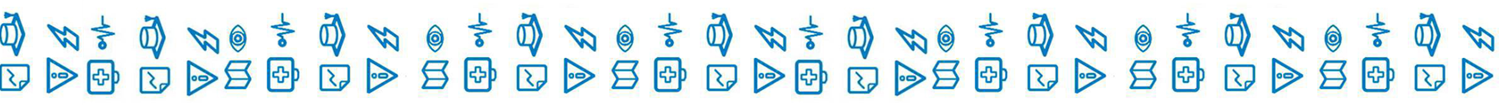 Информация о развитии рынка трудаЛенинградской области 	Июль 2018 годаВ июле 2018 года удалось поддержать стабильность на рынке труда Ленинградской области. К концу месяца наблюдалось:  незначительное увеличение численности безработных граждан, зарегистрированных в службе занятости населения, некоторый рост текущей потребности в кадрах при сохранении значения уровня регистрируемой безработицы.Гражданами, обратившимися в службу занятости населения в июле               2018 года, подано 8385 заявлений о предоставлении государственных услуг (далее – госуслуга) (таблица 1).Обратились за госуслугой по: - содействию в поиске подходящей работы – 3480 человек (каждый второй,             из числа граждан, подавших заявление о предоставлении госуслуг); - профессиональной ориентации – 1079 человек; - информированию о положении на рынке труда – 2558 человек                               и 388 работодателей.Безработными признаны 744 человека (таблица 4), которым назначена социальная выплата в виде пособия по безработице (таблица 5).В течение июля с регистрационного учета сняты по различным причинам              3265 человек, из числа граждан, обратившихся в целях поиска подходящей работы, в т.ч. 707 безработных граждан.При содействии службы занятости населения в июле: - трудоустроено на все виды работ 2601 человек, из них: 349 человек (13,4%) безработные граждане, 2252 человека (86,6%) ищущие работу граждане, в том числе                 в период до признания их безработными, т.е. в течение нескольких дней (таблица 6); - приступили к профессиональному обучению 37 безработных граждан.В январе-июле 2018 года служба занятости населения работала:- с 54063 гражданами подавшими заявление о предоставлении госуслуг,                 из них: каждый третий гражданин обратился за содействием в поиске подходящей работы – 17527 человек.При содействии службы занятости населения в январе-июле 2018 года:- трудоустроено на все виды работ 12832 человека, что на 226 человек меньше, чем за аналогичный период 2017 года;- эффективность трудоустройства граждан (отношение трудоустроенных граждан к ищущим работу гражданам обратившимся в службу занятости населения) – 73,2%, что выше показателя в январе-июле 2017 года – 70,9%. Из общего числа трудоустроенных: на общественные работы трудоустроены – 566 человек                                     и на временные работы – 6070 несовершеннолетних граждан в возрасте 14-18 лет                в свободное от учебы время;- 10079 гражданам (78,5% от всех трудоустроенных) работа предоставлена                в период до присвоения статуса «безработный».В январе-июле 2018 года:- получили госуслугу по профориентации 19113 граждан;- приступили к профессиональному обучению 897 человек, в том числе:                        	674 безработных гражданина,158 женщин, находящихся в отпуске по уходу за ребенком до достижения                  им возраста трех лет,60 пенсионеров, стремящихся возобновить трудовую деятельность,5 незанятых инвалидов;- на досрочную пенсию направлено 42 безработных гражданина;- пособие по безработице назначено 5034 безработным гражданам.Спрос на рабочую силуНа 1 августа 2018 года текущий спрос на рабочую силу составил 23202 единицы, что на 260 вакансий больше, чем в начале июля 2018 года.Вакансии распределились следующим образом: от 331 единицы                               (1,4% от текущего спроса на рабочую силу) в Бокситогорском муниципальном районе до 4413 единиц (19%) во Всеволожском муниципальном районе. В экономике региона сохранялась высокая потребность в рабочих кадрах. Для трудоустройства рабочих в начале августа 2018 года предлагались 16427 вакансий (70,8%), для инженерно-технических работников и служащих – 6775 вакансий (29,2%).Наибольшую потребность в кадрах испытывала сфера «строительство» – 5919 вакансий (25,5% от общего числа вакансий – 23202 единицы), далее по видам экономической деятельности:обрабатывающие производства – 3983 вакансии (17,2%);государственное управление и обеспечение военной безопасности; социальное обеспечение – 2357 вакансий (10,2%);транспортировка и хранение – 1881 вакансия (8,1%);торговля оптовая и розничная; ремонт автотранспортных средств 
и мотоциклов – 1681 вакансия (7,2%);деятельность в области здравоохранения и социальных услуг – 1417 вакансий (6,1%);сельское, лесное хозяйство, охота, рыболовство и рыбоводство – 974 вакансии (4,2%);образование – 847 вакансий (3,7%);деятельность административная и сопутствующие дополнительные услуги – 859 вакансий (3,7%);деятельность профессиональная, научная и техническая – 595 вакансий (2,6%);деятельность гостиниц и предприятий общественного питания – 531 вакансия (2,3%);предоставление прочих видов услуг – 348 вакансий (1,5%);добыча полезных ископаемых – 378 вакансий (1,6%);обеспечение электрической энергией, газом и паром; кондиционирование воздуха – 351 вакансия (1,5%);деятельность финансовая и страховая – 299 вакансий (1,3%);деятельность в области культуры, спорта, организации досуга и развлечений – 206 вакансий (0,9%);деятельность по операциям с недвижимым имуществом – 214 вакансий (1%) и т.д.Текущий спрос на рабочую силу по сравнению с началом июля увеличился             в следующих сферах:строительство – на 146 единиц; деятельность административная и сопутствующие дополнительные услуги – на 119 единиц;обрабатывающие производства – на 105 единиц;сельское, лесное хозяйство, охота, рыболовство и рыбоводство – 
на 90 единиц;образование – на 89 единиц;торговля оптовая и розничная; ремонт автотранспортных средств 
и мотоциклов – на 85 единиц; транспортировка и хранение – на 69 единиц;деятельность гостиниц и предприятий общественного питания – на 44 единицы; деятельность в области здравоохранения и социальных услуг –                                  на 25 единиц и др.Спрос на рабочую силу по сравнению с началом июля текущего года сократился в следующих сферах деятельности:государственное управление и обеспечение военной безопасности; социальное обеспечение – на 231 единицу; деятельность профессиональная, научная и техническая – на 117 единиц; 	предоставление прочих видов услуг – на 103 единицы;деятельность в области культуры, спорта, организации досуга и развлечений – на 73 единицы; добыча полезных ископаемых – на 36 единиц;деятельность по операциям с недвижимым имуществом – на 27 единиц;деятельность финансовая и страховая – на 11 единиц и пр.По 20 наименованиям наиболее востребованных рабочих профессий заявлено 10052 вакансии (43,3% от текущего спроса на рабочую силу). Предложение рабочей силы по этой группе профессий в 8,7 раза меньше спроса.По 20 наименованиям наиболее востребованных должностей инженерно-технических работников и служащих заявлено 4633 вакансии (20% от текущего спроса на рабочую силу). Предложение рабочей силы по этой группе профессий              в 6 раза меньше спроса.Сохранялся высокий спрос на неквалифицированных работников. 
По 20 наименованиям наиболее востребованных профессий этой группы заявлено 2810 вакансий (12,1% от текущего спроса на рабочую силу). Предложение рабочей силы по этой группе профессий в 4,5 раз меньше спроса.На 1 августа 2018 года напряженность на рынке труда в среднем 
по Ленинградской области составила 0,2 незанятых граждан на одну вакансию.По территориям самый низкий показатель напряженности зафиксирован                  в 5 муниципальных районах и городском округе – 0,1 незанятых граждан на одну вакансию. Наиболее высокий в 1 муниципальном районе – 0,6 незанятых граждан на одну вакансию (таблица 3). Численность безработных гражданВ июле 2018 года безработными признаны 744 человека, что на 37 человек меньше, чем в июле 2017 года.К началу августа 2018 года (по отношению к началу июля 2018 года) число безработных граждан:сократилось в Выборгском, Гатчинском, Кировском, Лодейнопольском, Ломоносовском, Подпорожском муниципальных районах и Сосновоборском городском округе;незначительно увеличилось Бокситогорском, Волосовском, Волховском, Всеволожском, Кингисеппском, Киришском, Лужском, Приозерском, Сланцевском, Тихвинском, Тосненском муниципальных районах.В моногородах численность безработных граждан: увеличилась в г. Сланцы – до 171 человека (на 2 человека), г. Сясьстрой                   – до 62 человек (на 4 человека);сократилась г. Пикалево – до 39 человек (на 5 человек) (таблица 4.1).Состав безработных гражданВ общей численности безработных граждан, состоявших на учете в службе занятости населения, в начале августа 2018 года (3033 человека):осуществлявших трудовую деятельность – 2778 человек (91,6%), из них:
по причинам прекращения трудовой деятельности:уволенные по собственному желанию – 1509 человек (54,3%);уволенные по соглашению сторон – 264 человека (9,5%);уволенные в связи с ликвидацией организации, либо прекращением деятельности индивидуальным предпринимателем – 533 человека (19,2%);уволенные с государственной службы – 28 человек (1%).по профессионально-квалификационному составу:работавшие по профессии рабочего – 1617 человек (58,2%);работавшие на должности служащего – 1161 человек (41,8%).Из 3033 безработных граждан:по возрасту:16-17 лет – 19 человек (0,6%);18-19 лет – 80 человек (2,6%);20-24 года – 201 человек (6,6%);25-29 лет – 201 человек (6,6%);30-49 лет – 1572 человека (51,9%);50 лет и старше – 960 человек (31,7%);по образованию:высшее образование – 832 человека (27,4%);среднее проф. образование – 1351 человек (44,5%);	среднее общее образование – 442 человека (14,6%);основное общее образование – 373 человека (12,3%);не имеющие основного общего образования – 35 человек (1,2%);по отдельным категориям граждан:родителей, имеющих несовершеннолетних детей, всего – 652 человека (21,5%);инвалидов – 486 человек (16%);граждан предпенсионного возраста – 374 человека (12,3%);граждан, стремящихся возобновить трудовую деятельность после длительного перерыва (более одного года), – 426 человек (14%);граждан, впервые ищущих работу (ранее не работавших), – 255 человек (8,4%).Уровень регистрируемой безработицыНа 1 августа 2018 года уровень регистрируемой безработицы                                    в Ленинградской области имел значение 0,30% (справочно: в начале августа                   2017 года – 0,38%; и в начале января 2018 года – 0,35%) (таблица 4).При среднеобластном уровне регистрируемой безработицы в начале августа               2018 года – 0,30%, по территориям этот показатель имел значение: от 0,14% 
в Кировском и Ломоносовском муниципальных районах до 0,93% в Сланцевском муниципальном районе. В 9 муниципальных районах Ленинградской области уровень регистрируемой безработицы несколько выше среднеобластного значения.По сравнению с началом июля 2018 года уровень регистрируемой безработицы:сократился в Гатчинском, Кировском, Лодейнопольском, Ломоносовском, Подпорожском муниципальных районах и Сосновоборском городском округе;не изменился в Выборгском и Кингисеппском муниципальных районах;незначительно увеличился Бокситогорском, Волосовском, Волховском, Всеволожском,  Киришском, Лужском, Приозерском, Сланцевском, Тихвинском                  и Тосненском муниципальных районах.В 2018 году Ленинградская область продолжает входить в ограниченное число субъектов Российской Федерации, имеющих низкую регистрируемую безработицу. Социальное партнерство в сфере трудаНа 1 августа 2018 года в Ленинградской области действовали                                 1352 уведомительно зарегистрированных коллективных договора, которыми охвачено 203,2 тыс. работающих граждан.Государственное управление охраной труда	В июле 2018 года специалистами отдела охраны труда и социального партнёрства комитета принято участие  в работе комиссий по расследованию                трех несчастных случаев, из них: один несчастный случай с тяжелым исходом; два несчастных случая со смертельным исходом. 	В рамках реализации подпрограммы «Улучшение условий и охраны труда                   в  Ленинградской области» Государственной программы Ленинградской области «Содействие занятости населения Ленинградской области», утвержденной постановлением Правительства Ленинградской области от 07.12.2015 №466 организованы и проведены 3 выездных семинара по охране труда на тему: 	«Система управления охраной труда и управление профессиональными рисками – требования законодательства на сегодняшний день» в Сланцевском, Кингисеппском и Приозерском муниципальных районах Ленинградской области.Справочно:По данным Петростата, в среднем за апрель – июнь 2018 года,                                     в Ленинградской области уровень безработицы (по методологии МОТ) – 4,3%, численность безработных – 42,5 тыс. человек.Средняя заработная плата по Ленинградской области в мае 2018 года              (по последним данным Петростата) – 42887 руб.Средний размер пособия по безработице в июле 2018 года – 4226,05 руб.Величина прожиточного минимума для трудоспособного населения 
за 1 квартал 2018 года – 10364 руб. Размер минимальной заработной платы в Ленинградской области с 1 января 2018 года – 11400 руб.ЧИСЛЕННОСТЬ ГРАЖДАН, ОБРАТИВШИХСЯ ЗА ПРЕДОСТАВЛЕНИЕМ ГОСУДАРСТВЕННЫХ УСЛУГ    Таблица 1ИНФОРМАЦИЯ ПО МОНОГОРОДАМ ЛЕНИНГРАДСКОЙ ОБЛАСТИТаблица 4.1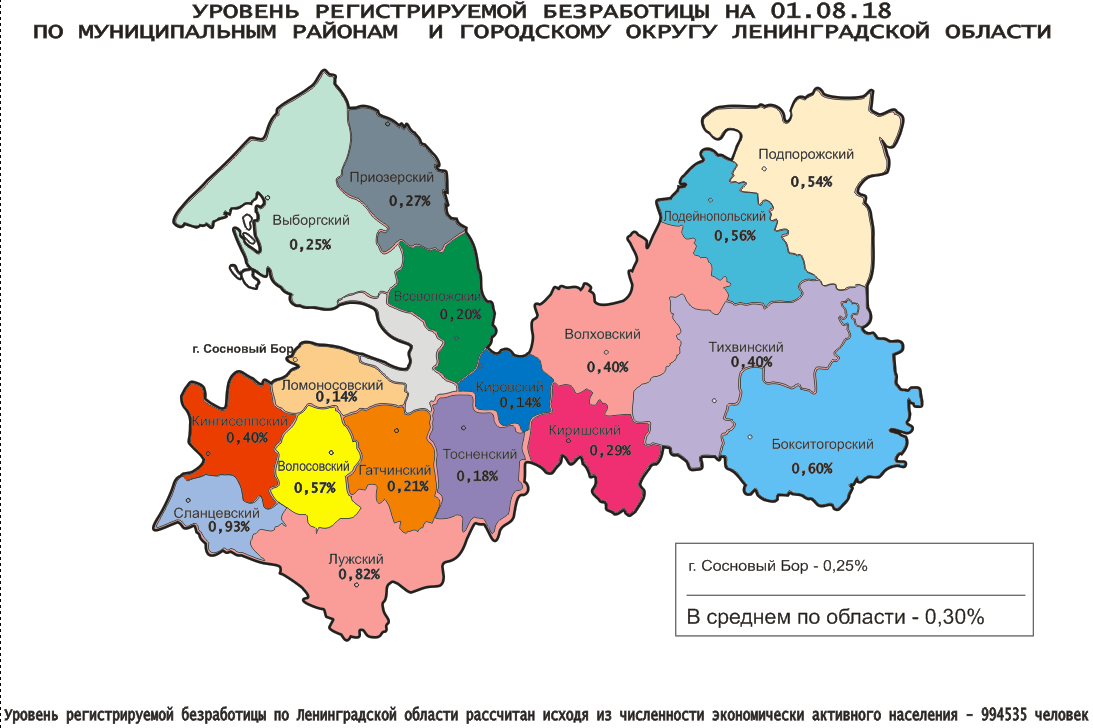 Комитет по труду и занятости населения Ленинградской области. Сектор анализа рынка труда, информации и программ занятостиСанкт-Петербург, Трамвайный пр., д.12, корп.2. Телефон: (812) 611-49-11, факс: (812) 611-47-40. Эл. почта: ktzn_lo@lenreg.ru.Сайт: Комитета по труду и занятости населения Ленинградской области: www.job.lenobl.ru; Роструда: www.rostrud.info АДМИНИСТРАЦИЯ ЛЕНИНГРАДСКОЙ ОБЛАСТИ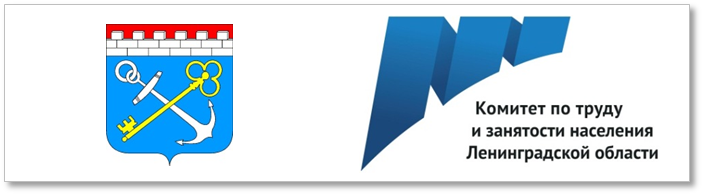 И Н Ф О Р М А Ц И Яо развитии рынка трудаЛенинградской областив июле 2018 года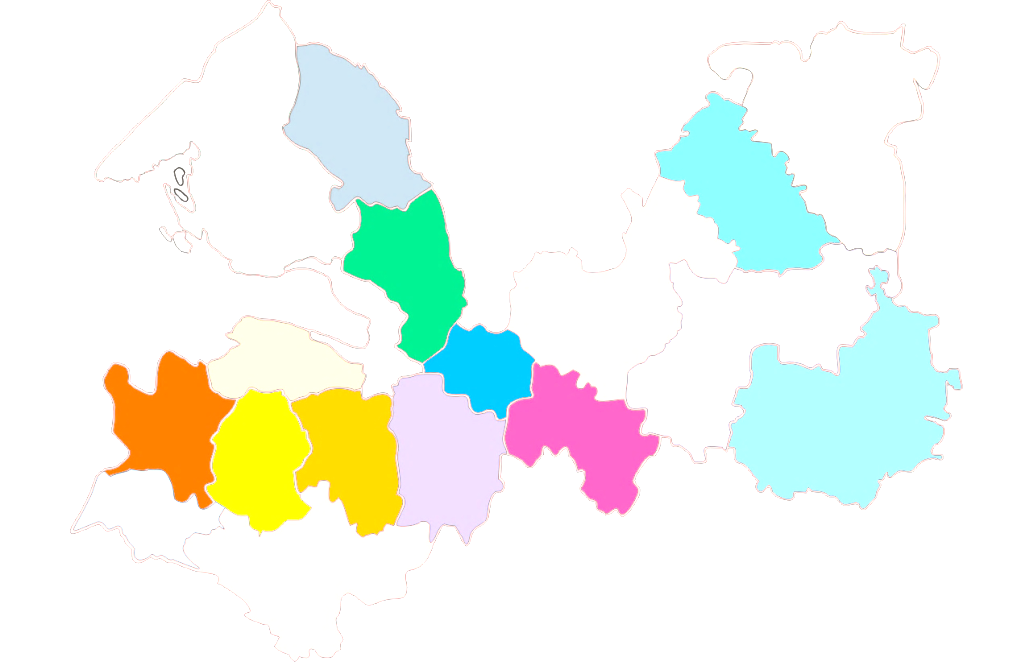 водитель – 1294каменщик – 506повар – 238монтажник – 1256машинист – 497тракторист – 147швея – 1196продавец – 459токарь – 128слесарь – 956электромонтажник – 415стропальщик – 99оператор – 762плотник – 329электросварщик – 95 электрогазосварщик – 543электрик, электромонтер – 271 станочник – 86сварщик – 510маляр, штукатур – 265военнослужащий – 702агент – 244бухгалтер – 83инженер – 686фельдшер – 180механик – 77врач – 608мастер – 178администратор – 62педагог (преподаватель, учитель) – 361охранник – 177воспитатель – 68кассир – 303менеджер – 153технолог – 17медицинская сестра – 295техник – 108экономист – 0полицейский (следователь) – 235инспектор – 96рабочие (включая подсобных рабочих, кухонных рабочих, дорожных рабочих, рабочих) – 1146рабочие (включая подсобных рабочих, кухонных рабочих, дорожных рабочих, рабочих) – 1146рабочие (включая подсобных рабочих, кухонных рабочих, дорожных рабочих, рабочих) – 1146уборщик – 463кладовщик – 52санитар – 35стрелок – 178горничная – 46мойщик – 34укладчик (упаковщик) – 165сортировщик – 42сторож (вахтер) – 23грузчик – 129животновод – 40 почтальон – 10монтер пути – 123обработчик – 40дворник – 83овощевод – 38Ниже среднеобластного 
(менее 0,30%)Ниже среднеобластного 
(менее 0,30%)Ниже среднеобластного 
(менее 0,30%)Выше среднеобластного (более 0,30%)Выше среднеобластного (более 0,30%)Выше среднеобластного (более 0,30%)от 0,30% до 1%от 0,30% до 1%от 0,30% до 1%№п/пМуниципальныерайоны,городской округУровеньрег. безработицы, %№п/пМуниципальныерайоныУровеньрег. безработицы, %1.Ломоносовский0,141.Тихвинский0,402.Кировский  0,142.Волховский   0,403.Тосненский 0,183.Кингисеппский 0,404.Всеволожский0,204.Подпорожский 0,545.Гатчинский 0,215.Лодейнопольский 0,566.Выборгский0,256.Волосовский 0,577.Сосновоборский г.о.0,257.Бокситогорский0,608.Приозерский0,278.Лужский 0,829.Киришский0,299.Сланцевский0,93№№№МуниципальныеМуниципальныеМуниципальныеМуниципальныеИюньИюньИюньИюньИюньИюньИюньИюньИюньИюньИюньИюньИюньИюньИюньИюньИюньИюньИюньИюньИюньИюньИюньИюньИюньИюньИюльИюльИюльИюльИюльИюльИюльИюльИюльИюльИюльИюльИюльИюльИюльИюльИюльИюльИюльИюльИюльп/пп/пп/прайоны, городской округрайоны, городской округрайоны, городской округрайоны, городской округКоличествоКоличествоКоличествоКоличествоКоличествоКоличествоОбратились за госуслугой по: Обратились за госуслугой по: Обратились за госуслугой по: Обратились за госуслугой по: Обратились за госуслугой по: Обратились за госуслугой по: Обратились за госуслугой по: Обратились за госуслугой по: Обратились за госуслугой по: Обратились за госуслугой по: Обратились за госуслугой по: Обратились за госуслугой по: Обратились за госуслугой по: Обратились за госуслугой по: Обратились за госуслугой по: Обратились за госуслугой по: Обратились за госуслугой по: Обратились за госуслугой по: Обратились за госуслугой по: Обратились за госуслугой по: КоличествоКоличествоКоличествоКоличествоКоличествоОбратились за госуслугой по:Обратились за госуслугой по:Обратились за госуслугой по:Обратились за госуслугой по:Обратились за госуслугой по:Обратились за госуслугой по:Обратились за госуслугой по:Обратились за госуслугой по:Обратились за госуслугой по:Обратились за госуслугой по:Обратились за госуслугой по:Обратились за госуслугой по:Обратились за госуслугой по:Обратились за госуслугой по:Обратились за госуслугой по:Обратились за госуслугой по:заявлений граждан о предоставлении госуслуг, (ед.)заявлений граждан о предоставлении госуслуг, (ед.)заявлений граждан о предоставлении госуслуг, (ед.)заявлений граждан о предоставлении госуслуг, (ед.)заявлений граждан о предоставлении госуслуг, (ед.)заявлений граждан о предоставлении госуслуг, (ед.)содействию в поиске подходящей работы, (чел.)содействию в поиске подходящей работы, (чел.)содействию в поиске подходящей работы, (чел.)содействию в поиске подходящей работы, (чел.)содействию в поиске подходящей работы, (чел.)профориентации, (чел.)профориентации, (чел.)профориентации, (чел.)профориентации, (чел.)профориентации, (чел.)профориентации, (чел.)профориентации, (чел.)профориентации, (чел.)информированию о положении на рынке труда, (чел.)информированию о положении на рынке труда, (чел.)информированию о положении на рынке труда, (чел.)информированию о положении на рынке труда, (чел.)информированию о положении на рынке труда, (чел.)информированию о положении на рынке труда, (чел.)информированию о положении на рынке труда, (чел.)заявлений граждан о предоставлении госуслуг, (ед.)заявлений граждан о предоставлении госуслуг, (ед.)заявлений граждан о предоставлении госуслуг, (ед.)заявлений граждан о предоставлении госуслуг, (ед.)заявлений граждан о предоставлении госуслуг, (ед.)содействию в поиске подходящей работы, (чел.)содействию в поиске подходящей работы, (чел.)содействию в поиске подходящей работы, (чел.)содействию в поиске подходящей работы, (чел.)содействию в поиске подходящей работы, (чел.)содействию в поиске подходящей работы, (чел.)профориентации, (чел.)профориентации, (чел.)профориентации, (чел.)профориентации, (чел.)профориентации, (чел.)профориентации, (чел.)информированию о положении на рынке труда, (чел.)информированию о положении на рынке труда, (чел.)информированию о положении на рынке труда, (чел.)информированию о положении на рынке труда, (чел.)гр.5:   гр.1, %гр.5:   гр.1, %гр.5:   гр.1, %гр.5:   гр.1, %гр.5:   гр.1, %АААВВВВ11111122222333333334444444555556666667777778888999991.1.1.Бокситогорский Бокситогорский Бокситогорский Бокситогорский 187187187187187187133133133133133000000005252525252525223223223223223216516516516516516500000066666666124,1124,1124,1124,1124,12.2.2.Волосовский Волосовский Волосовский Волосовский 289289289289289289707070707015015015015015015015015054545454545454293293293293293131131131131131131313131313131129129129129101,4101,4101,4101,4101,43.3.3.Волховский Волховский Волховский Волховский 14411441144114411441144143743743743743721021021021021021021021047547547547547547547529529529529529511611611611611611611111111111114614614614620,520,520,520,520,54.4.4.Всеволожский Всеволожский Всеволожский Всеволожский 13301330133013301330133049249249249249235635635635635635635635611511511511511511511584384384384384335435435435435435417017017017017017011911911911963,463,463,463,463,45.5.5.Выборгский Выборгский Выборгский Выборгский 108110811081108110811081517517517517517141414141414141410410410410410410410411021102110211021102474474474474474474122122122122122122108108108108101,9101,9101,9101,9101,96.6.6.Гатчинский Гатчинский Гатчинский Гатчинский 11841184118411841184118441041041041041021321321321321321321321353753753753753753753712631263126312631263430430430430430430215215215215215215617617617617106,7106,7106,7106,7106,77.7.7.КингисеппскийКингисеппскийКингисеппскийКингисеппский3853853853853853851991991991991992222222222222222150150150150150150150437437437437437235235235235235235242424242424178178178178113,5113,5113,5113,5113,58.8.8.Киришский Киришский Киришский Киришский 12611261126112611261126132832832832832826826826826826826826826844744744744744744744751751751751751714314314314314314310510510510510510520620620620641,041,041,041,041,09.9.9.Кировский Кировский Кировский Кировский 647647647647647647266266266266266126126126126126126126126535353535353532912912912912911211211211211211215050505050507474747445,045,045,045,045,010.10.10.Лодейнопольский Лодейнопольский Лодейнопольский Лодейнопольский 23523523523523523510410410410410454545454545454540000000125125125125125747474747474101010101010000053,253,253,253,253,211.11.11.ЛомоносовскийЛомоносовскийЛомоносовскийЛомоносовский2262262262262262267171717171135135135135135135135135181818181818181101101101101108383838383830000002727272748,748,748,748,748,712.12.12.Лужский Лужский Лужский Лужский 79479479479479479425925925925925910310310310310310310310325525525525525525525545645645645645616216216216216216280808080808015015015015057,457,457,457,457,413.13.13.Подпорожский Подпорожский Подпорожский Подпорожский 431431431431431431132132132132132525252525252525213113113113113113113137337337337337313613613613613613699999913513513513586,586,586,586,586,514.14.14.Приозерский Приозерский Приозерский Приозерский 3743743743743743741691691691691693636363636363636282828282828282792792792792791401401401401401400000002222222274,674,674,674,674,615.15.15.Сланцевский Сланцевский Сланцевский Сланцевский 509509509509509509124124124124124141141141141141141141141126126126126126126126560560560560560163163163163163163135135135135135135164164164164110,0110,0110,0110,0110,016.16.16.Cосновоборский г.о.Cосновоборский г.о.Cосновоборский г.о.Cосновоборский г.о.3513513513513513511291291291291299090909090909090120120120120120120120467467467467467192192192192192192787878787878191191191191133,0133,0133,0133,0133,017.17.17.Тихвинский Тихвинский Тихвинский Тихвинский 52452452452452452419519519519519510810810810810810810810814014014014014014014036936936936936918118118118118118125252525252516316316316370,470,470,470,470,418.18.18.Тосненский Тосненский Тосненский Тосненский 6736736736736736733043043043043045555555555555555505050505050503733733733733731801801801801801801414141414146363636355,455,455,455,455,4Учебно-методический центрУчебно-методический центрУчебно-методический центрУчебно-методический центр125312531253125312531253000001253125312531253125312531253125300000000000000000000000000000,00,00,00,00,0Итого по Ленинградской областиИтого по Ленинградской областиИтого по Ленинградской областиИтого по Ленинградской областиИтого по Ленинградской областиИтого по Ленинградской областиИтого по Ленинградской области1317513175131751317513175131754339433943394339433933863386338633863386338633863386285528552855285528552855285583858385838583858385348034803480348034803480107910791079107910791079255825582558255863,663,663,663,663,6ЧИСЛЕННОСТЬ ГРАЖДАН, ОБРАТИВШИХСЯ ЗА СОДЕЙСТВИЕМ В ПОИСКЕ ПОДХОДЯЩЕЙ РАБОТЫ, 
ТЕКУЩИЙ СПРОС НА РАБОЧУЮ СИЛУЧИСЛЕННОСТЬ ГРАЖДАН, ОБРАТИВШИХСЯ ЗА СОДЕЙСТВИЕМ В ПОИСКЕ ПОДХОДЯЩЕЙ РАБОТЫ, 
ТЕКУЩИЙ СПРОС НА РАБОЧУЮ СИЛУЧИСЛЕННОСТЬ ГРАЖДАН, ОБРАТИВШИХСЯ ЗА СОДЕЙСТВИЕМ В ПОИСКЕ ПОДХОДЯЩЕЙ РАБОТЫ, 
ТЕКУЩИЙ СПРОС НА РАБОЧУЮ СИЛУЧИСЛЕННОСТЬ ГРАЖДАН, ОБРАТИВШИХСЯ ЗА СОДЕЙСТВИЕМ В ПОИСКЕ ПОДХОДЯЩЕЙ РАБОТЫ, 
ТЕКУЩИЙ СПРОС НА РАБОЧУЮ СИЛУЧИСЛЕННОСТЬ ГРАЖДАН, ОБРАТИВШИХСЯ ЗА СОДЕЙСТВИЕМ В ПОИСКЕ ПОДХОДЯЩЕЙ РАБОТЫ, 
ТЕКУЩИЙ СПРОС НА РАБОЧУЮ СИЛУЧИСЛЕННОСТЬ ГРАЖДАН, ОБРАТИВШИХСЯ ЗА СОДЕЙСТВИЕМ В ПОИСКЕ ПОДХОДЯЩЕЙ РАБОТЫ, 
ТЕКУЩИЙ СПРОС НА РАБОЧУЮ СИЛУЧИСЛЕННОСТЬ ГРАЖДАН, ОБРАТИВШИХСЯ ЗА СОДЕЙСТВИЕМ В ПОИСКЕ ПОДХОДЯЩЕЙ РАБОТЫ, 
ТЕКУЩИЙ СПРОС НА РАБОЧУЮ СИЛУЧИСЛЕННОСТЬ ГРАЖДАН, ОБРАТИВШИХСЯ ЗА СОДЕЙСТВИЕМ В ПОИСКЕ ПОДХОДЯЩЕЙ РАБОТЫ, 
ТЕКУЩИЙ СПРОС НА РАБОЧУЮ СИЛУЧИСЛЕННОСТЬ ГРАЖДАН, ОБРАТИВШИХСЯ ЗА СОДЕЙСТВИЕМ В ПОИСКЕ ПОДХОДЯЩЕЙ РАБОТЫ, 
ТЕКУЩИЙ СПРОС НА РАБОЧУЮ СИЛУЧИСЛЕННОСТЬ ГРАЖДАН, ОБРАТИВШИХСЯ ЗА СОДЕЙСТВИЕМ В ПОИСКЕ ПОДХОДЯЩЕЙ РАБОТЫ, 
ТЕКУЩИЙ СПРОС НА РАБОЧУЮ СИЛУЧИСЛЕННОСТЬ ГРАЖДАН, ОБРАТИВШИХСЯ ЗА СОДЕЙСТВИЕМ В ПОИСКЕ ПОДХОДЯЩЕЙ РАБОТЫ, 
ТЕКУЩИЙ СПРОС НА РАБОЧУЮ СИЛУЧИСЛЕННОСТЬ ГРАЖДАН, ОБРАТИВШИХСЯ ЗА СОДЕЙСТВИЕМ В ПОИСКЕ ПОДХОДЯЩЕЙ РАБОТЫ, 
ТЕКУЩИЙ СПРОС НА РАБОЧУЮ СИЛУЧИСЛЕННОСТЬ ГРАЖДАН, ОБРАТИВШИХСЯ ЗА СОДЕЙСТВИЕМ В ПОИСКЕ ПОДХОДЯЩЕЙ РАБОТЫ, 
ТЕКУЩИЙ СПРОС НА РАБОЧУЮ СИЛУЧИСЛЕННОСТЬ ГРАЖДАН, ОБРАТИВШИХСЯ ЗА СОДЕЙСТВИЕМ В ПОИСКЕ ПОДХОДЯЩЕЙ РАБОТЫ, 
ТЕКУЩИЙ СПРОС НА РАБОЧУЮ СИЛУЧИСЛЕННОСТЬ ГРАЖДАН, ОБРАТИВШИХСЯ ЗА СОДЕЙСТВИЕМ В ПОИСКЕ ПОДХОДЯЩЕЙ РАБОТЫ, 
ТЕКУЩИЙ СПРОС НА РАБОЧУЮ СИЛУЧИСЛЕННОСТЬ ГРАЖДАН, ОБРАТИВШИХСЯ ЗА СОДЕЙСТВИЕМ В ПОИСКЕ ПОДХОДЯЩЕЙ РАБОТЫ, 
ТЕКУЩИЙ СПРОС НА РАБОЧУЮ СИЛУЧИСЛЕННОСТЬ ГРАЖДАН, ОБРАТИВШИХСЯ ЗА СОДЕЙСТВИЕМ В ПОИСКЕ ПОДХОДЯЩЕЙ РАБОТЫ, 
ТЕКУЩИЙ СПРОС НА РАБОЧУЮ СИЛУЧИСЛЕННОСТЬ ГРАЖДАН, ОБРАТИВШИХСЯ ЗА СОДЕЙСТВИЕМ В ПОИСКЕ ПОДХОДЯЩЕЙ РАБОТЫ, 
ТЕКУЩИЙ СПРОС НА РАБОЧУЮ СИЛУЧИСЛЕННОСТЬ ГРАЖДАН, ОБРАТИВШИХСЯ ЗА СОДЕЙСТВИЕМ В ПОИСКЕ ПОДХОДЯЩЕЙ РАБОТЫ, 
ТЕКУЩИЙ СПРОС НА РАБОЧУЮ СИЛУЧИСЛЕННОСТЬ ГРАЖДАН, ОБРАТИВШИХСЯ ЗА СОДЕЙСТВИЕМ В ПОИСКЕ ПОДХОДЯЩЕЙ РАБОТЫ, 
ТЕКУЩИЙ СПРОС НА РАБОЧУЮ СИЛУЧИСЛЕННОСТЬ ГРАЖДАН, ОБРАТИВШИХСЯ ЗА СОДЕЙСТВИЕМ В ПОИСКЕ ПОДХОДЯЩЕЙ РАБОТЫ, 
ТЕКУЩИЙ СПРОС НА РАБОЧУЮ СИЛУЧИСЛЕННОСТЬ ГРАЖДАН, ОБРАТИВШИХСЯ ЗА СОДЕЙСТВИЕМ В ПОИСКЕ ПОДХОДЯЩЕЙ РАБОТЫ, 
ТЕКУЩИЙ СПРОС НА РАБОЧУЮ СИЛУЧИСЛЕННОСТЬ ГРАЖДАН, ОБРАТИВШИХСЯ ЗА СОДЕЙСТВИЕМ В ПОИСКЕ ПОДХОДЯЩЕЙ РАБОТЫ, 
ТЕКУЩИЙ СПРОС НА РАБОЧУЮ СИЛУЧИСЛЕННОСТЬ ГРАЖДАН, ОБРАТИВШИХСЯ ЗА СОДЕЙСТВИЕМ В ПОИСКЕ ПОДХОДЯЩЕЙ РАБОТЫ, 
ТЕКУЩИЙ СПРОС НА РАБОЧУЮ СИЛУЧИСЛЕННОСТЬ ГРАЖДАН, ОБРАТИВШИХСЯ ЗА СОДЕЙСТВИЕМ В ПОИСКЕ ПОДХОДЯЩЕЙ РАБОТЫ, 
ТЕКУЩИЙ СПРОС НА РАБОЧУЮ СИЛУЧИСЛЕННОСТЬ ГРАЖДАН, ОБРАТИВШИХСЯ ЗА СОДЕЙСТВИЕМ В ПОИСКЕ ПОДХОДЯЩЕЙ РАБОТЫ, 
ТЕКУЩИЙ СПРОС НА РАБОЧУЮ СИЛУЧИСЛЕННОСТЬ ГРАЖДАН, ОБРАТИВШИХСЯ ЗА СОДЕЙСТВИЕМ В ПОИСКЕ ПОДХОДЯЩЕЙ РАБОТЫ, 
ТЕКУЩИЙ СПРОС НА РАБОЧУЮ СИЛУЧИСЛЕННОСТЬ ГРАЖДАН, ОБРАТИВШИХСЯ ЗА СОДЕЙСТВИЕМ В ПОИСКЕ ПОДХОДЯЩЕЙ РАБОТЫ, 
ТЕКУЩИЙ СПРОС НА РАБОЧУЮ СИЛУЧИСЛЕННОСТЬ ГРАЖДАН, ОБРАТИВШИХСЯ ЗА СОДЕЙСТВИЕМ В ПОИСКЕ ПОДХОДЯЩЕЙ РАБОТЫ, 
ТЕКУЩИЙ СПРОС НА РАБОЧУЮ СИЛУЧИСЛЕННОСТЬ ГРАЖДАН, ОБРАТИВШИХСЯ ЗА СОДЕЙСТВИЕМ В ПОИСКЕ ПОДХОДЯЩЕЙ РАБОТЫ, 
ТЕКУЩИЙ СПРОС НА РАБОЧУЮ СИЛУЧИСЛЕННОСТЬ ГРАЖДАН, ОБРАТИВШИХСЯ ЗА СОДЕЙСТВИЕМ В ПОИСКЕ ПОДХОДЯЩЕЙ РАБОТЫ, 
ТЕКУЩИЙ СПРОС НА РАБОЧУЮ СИЛУЧИСЛЕННОСТЬ ГРАЖДАН, ОБРАТИВШИХСЯ ЗА СОДЕЙСТВИЕМ В ПОИСКЕ ПОДХОДЯЩЕЙ РАБОТЫ, 
ТЕКУЩИЙ СПРОС НА РАБОЧУЮ СИЛУЧИСЛЕННОСТЬ ГРАЖДАН, ОБРАТИВШИХСЯ ЗА СОДЕЙСТВИЕМ В ПОИСКЕ ПОДХОДЯЩЕЙ РАБОТЫ, 
ТЕКУЩИЙ СПРОС НА РАБОЧУЮ СИЛУЧИСЛЕННОСТЬ ГРАЖДАН, ОБРАТИВШИХСЯ ЗА СОДЕЙСТВИЕМ В ПОИСКЕ ПОДХОДЯЩЕЙ РАБОТЫ, 
ТЕКУЩИЙ СПРОС НА РАБОЧУЮ СИЛУЧИСЛЕННОСТЬ ГРАЖДАН, ОБРАТИВШИХСЯ ЗА СОДЕЙСТВИЕМ В ПОИСКЕ ПОДХОДЯЩЕЙ РАБОТЫ, 
ТЕКУЩИЙ СПРОС НА РАБОЧУЮ СИЛУЧИСЛЕННОСТЬ ГРАЖДАН, ОБРАТИВШИХСЯ ЗА СОДЕЙСТВИЕМ В ПОИСКЕ ПОДХОДЯЩЕЙ РАБОТЫ, 
ТЕКУЩИЙ СПРОС НА РАБОЧУЮ СИЛУЧИСЛЕННОСТЬ ГРАЖДАН, ОБРАТИВШИХСЯ ЗА СОДЕЙСТВИЕМ В ПОИСКЕ ПОДХОДЯЩЕЙ РАБОТЫ, 
ТЕКУЩИЙ СПРОС НА РАБОЧУЮ СИЛУЧИСЛЕННОСТЬ ГРАЖДАН, ОБРАТИВШИХСЯ ЗА СОДЕЙСТВИЕМ В ПОИСКЕ ПОДХОДЯЩЕЙ РАБОТЫ, 
ТЕКУЩИЙ СПРОС НА РАБОЧУЮ СИЛУЧИСЛЕННОСТЬ ГРАЖДАН, ОБРАТИВШИХСЯ ЗА СОДЕЙСТВИЕМ В ПОИСКЕ ПОДХОДЯЩЕЙ РАБОТЫ, 
ТЕКУЩИЙ СПРОС НА РАБОЧУЮ СИЛУЧИСЛЕННОСТЬ ГРАЖДАН, ОБРАТИВШИХСЯ ЗА СОДЕЙСТВИЕМ В ПОИСКЕ ПОДХОДЯЩЕЙ РАБОТЫ, 
ТЕКУЩИЙ СПРОС НА РАБОЧУЮ СИЛУЧИСЛЕННОСТЬ ГРАЖДАН, ОБРАТИВШИХСЯ ЗА СОДЕЙСТВИЕМ В ПОИСКЕ ПОДХОДЯЩЕЙ РАБОТЫ, 
ТЕКУЩИЙ СПРОС НА РАБОЧУЮ СИЛУЧИСЛЕННОСТЬ ГРАЖДАН, ОБРАТИВШИХСЯ ЗА СОДЕЙСТВИЕМ В ПОИСКЕ ПОДХОДЯЩЕЙ РАБОТЫ, 
ТЕКУЩИЙ СПРОС НА РАБОЧУЮ СИЛУЧИСЛЕННОСТЬ ГРАЖДАН, ОБРАТИВШИХСЯ ЗА СОДЕЙСТВИЕМ В ПОИСКЕ ПОДХОДЯЩЕЙ РАБОТЫ, 
ТЕКУЩИЙ СПРОС НА РАБОЧУЮ СИЛУЧИСЛЕННОСТЬ ГРАЖДАН, ОБРАТИВШИХСЯ ЗА СОДЕЙСТВИЕМ В ПОИСКЕ ПОДХОДЯЩЕЙ РАБОТЫ, 
ТЕКУЩИЙ СПРОС НА РАБОЧУЮ СИЛУЧИСЛЕННОСТЬ ГРАЖДАН, ОБРАТИВШИХСЯ ЗА СОДЕЙСТВИЕМ В ПОИСКЕ ПОДХОДЯЩЕЙ РАБОТЫ, 
ТЕКУЩИЙ СПРОС НА РАБОЧУЮ СИЛУЧИСЛЕННОСТЬ ГРАЖДАН, ОБРАТИВШИХСЯ ЗА СОДЕЙСТВИЕМ В ПОИСКЕ ПОДХОДЯЩЕЙ РАБОТЫ, 
ТЕКУЩИЙ СПРОС НА РАБОЧУЮ СИЛУЧИСЛЕННОСТЬ ГРАЖДАН, ОБРАТИВШИХСЯ ЗА СОДЕЙСТВИЕМ В ПОИСКЕ ПОДХОДЯЩЕЙ РАБОТЫ, 
ТЕКУЩИЙ СПРОС НА РАБОЧУЮ СИЛУЧИСЛЕННОСТЬ ГРАЖДАН, ОБРАТИВШИХСЯ ЗА СОДЕЙСТВИЕМ В ПОИСКЕ ПОДХОДЯЩЕЙ РАБОТЫ, 
ТЕКУЩИЙ СПРОС НА РАБОЧУЮ СИЛУЧИСЛЕННОСТЬ ГРАЖДАН, ОБРАТИВШИХСЯ ЗА СОДЕЙСТВИЕМ В ПОИСКЕ ПОДХОДЯЩЕЙ РАБОТЫ, 
ТЕКУЩИЙ СПРОС НА РАБОЧУЮ СИЛУЧИСЛЕННОСТЬ ГРАЖДАН, ОБРАТИВШИХСЯ ЗА СОДЕЙСТВИЕМ В ПОИСКЕ ПОДХОДЯЩЕЙ РАБОТЫ, 
ТЕКУЩИЙ СПРОС НА РАБОЧУЮ СИЛУЧИСЛЕННОСТЬ ГРАЖДАН, ОБРАТИВШИХСЯ ЗА СОДЕЙСТВИЕМ В ПОИСКЕ ПОДХОДЯЩЕЙ РАБОТЫ, 
ТЕКУЩИЙ СПРОС НА РАБОЧУЮ СИЛУЧИСЛЕННОСТЬ ГРАЖДАН, ОБРАТИВШИХСЯ ЗА СОДЕЙСТВИЕМ В ПОИСКЕ ПОДХОДЯЩЕЙ РАБОТЫ, 
ТЕКУЩИЙ СПРОС НА РАБОЧУЮ СИЛУЧИСЛЕННОСТЬ ГРАЖДАН, ОБРАТИВШИХСЯ ЗА СОДЕЙСТВИЕМ В ПОИСКЕ ПОДХОДЯЩЕЙ РАБОТЫ, 
ТЕКУЩИЙ СПРОС НА РАБОЧУЮ СИЛУЧИСЛЕННОСТЬ ГРАЖДАН, ОБРАТИВШИХСЯ ЗА СОДЕЙСТВИЕМ В ПОИСКЕ ПОДХОДЯЩЕЙ РАБОТЫ, 
ТЕКУЩИЙ СПРОС НА РАБОЧУЮ СИЛУЧИСЛЕННОСТЬ ГРАЖДАН, ОБРАТИВШИХСЯ ЗА СОДЕЙСТВИЕМ В ПОИСКЕ ПОДХОДЯЩЕЙ РАБОТЫ, 
ТЕКУЩИЙ СПРОС НА РАБОЧУЮ СИЛУЧИСЛЕННОСТЬ ГРАЖДАН, ОБРАТИВШИХСЯ ЗА СОДЕЙСТВИЕМ В ПОИСКЕ ПОДХОДЯЩЕЙ РАБОТЫ, 
ТЕКУЩИЙ СПРОС НА РАБОЧУЮ СИЛУЧИСЛЕННОСТЬ ГРАЖДАН, ОБРАТИВШИХСЯ ЗА СОДЕЙСТВИЕМ В ПОИСКЕ ПОДХОДЯЩЕЙ РАБОТЫ, 
ТЕКУЩИЙ СПРОС НА РАБОЧУЮ СИЛУТаблица 2Таблица 2Таблица 2Таблица 2Таблица 2Таблица 2Таблица 2Таблица 2Таблица 2Таблица 2Таблица 2Таблица 2Таблица 2Таблица 2Таблица 2Таблица 2№№№МуниципальныеМуниципальныеМуниципальныеМуниципальныеЧисленность граждан, обратившихся за содействием в поиске подходящей работы:Численность граждан, обратившихся за содействием в поиске подходящей работы:Численность граждан, обратившихся за содействием в поиске подходящей работы:Численность граждан, обратившихся за содействием в поиске подходящей работы:Численность граждан, обратившихся за содействием в поиске подходящей работы:Численность граждан, обратившихся за содействием в поиске подходящей работы:Численность граждан, обратившихся за содействием в поиске подходящей работы:Численность граждан, обратившихся за содействием в поиске подходящей работы:Численность граждан, обратившихся за содействием в поиске подходящей работы:Численность граждан, обратившихся за содействием в поиске подходящей работы:Численность граждан, обратившихся за содействием в поиске подходящей работы:Численность граждан, обратившихся за содействием в поиске подходящей работы:Численность граждан, обратившихся за содействием в поиске подходящей работы:Численность граждан, обратившихся за содействием в поиске подходящей работы:Численность граждан, обратившихся за содействием в поиске подходящей работы:Численность граждан, обратившихся за содействием в поиске подходящей работы:Численность граждан, обратившихся за содействием в поиске подходящей работы:Численность граждан, обратившихся за содействием в поиске подходящей работы:Численность граждан, обратившихся за содействием в поиске подходящей работы:Численность граждан, обратившихся за содействием в поиске подходящей работы:Численность граждан, обратившихся за содействием в поиске подходящей работы:Численность граждан, обратившихся за содействием в поиске подходящей работы:Численность граждан, обратившихся за содействием в поиске подходящей работы:Численность граждан, обратившихся за содействием в поиске подходящей работы:Численность граждан, обратившихся за содействием в поиске подходящей работы:Численность граждан, обратившихся за содействием в поиске подходящей работы:Численность граждан, обратившихся за содействием в поиске подходящей работы:Численность граждан, обратившихся за содействием в поиске подходящей работы:Численность граждан, обратившихся за содействием в поиске подходящей работы:Численность граждан, обратившихся за содействием в поиске подходящей работы:Численность граждан, обратившихся за содействием в поиске подходящей работы:Численность граждан, обратившихся за содействием в поиске подходящей работы:Текущий спрос на рабочуюТекущий спрос на рабочуюТекущий спрос на рабочуюТекущий спрос на рабочуюТекущий спрос на рабочуюТекущий спрос на рабочуюТекущий спрос на рабочуюТекущий спрос на рабочуюТекущий спрос на рабочуюТекущий спрос на рабочуюТекущий спрос на рабочуюТекущий спрос на рабочуюТекущий спрос на рабочуюТекущий спрос на рабочуюТекущий спрос на рабочуюТекущий спрос на рабочуюп/пп/пп/прайоны, городской округ районы, городской округ районы, городской округ районы, городской округ Поставлено на учет, (чел.)Поставлено на учет, (чел.)Поставлено на учет, (чел.)Поставлено на учет, (чел.)Поставлено на учет, (чел.)Поставлено на учет, (чел.)Поставлено на учет, (чел.)Поставлено на учет, (чел.)Поставлено на учет, (чел.)Поставлено на учет, (чел.)Поставлено на учет, (чел.)Поставлено на учет, (чел.)Поставлено на учет, (чел.)Поставлено на учет, (чел.)Состоит на учете, (чел.)Состоит на учете, (чел.)Состоит на учете, (чел.)Состоит на учете, (чел.)Состоит на учете, (чел.)Состоит на учете, (чел.)Состоит на учете, (чел.)Состоит на учете, (чел.)Состоит на учете, (чел.)Состоит на учете, (чел.)Состоит на учете, (чел.)Состоит на учете, (чел.)Состоит на учете, (чел.)Состоит на учете, (чел.)Состоит на учете, (чел.)Состоит на учете, (чел.)Состоит на учете, (чел.)силу (вакансии), (ед.)силу (вакансии), (ед.)силу (вакансии), (ед.)силу (вакансии), (ед.)силу (вакансии), (ед.)силу (вакансии), (ед.)силу (вакансии), (ед.)силу (вакансии), (ед.)силу (вакансии), (ед.)силу (вакансии), (ед.)силу (вакансии), (ед.)силу (вакансии), (ед.)силу (вакансии), (ед.)силу (вакансии), (ед.)силу (вакансии), (ед.)силу (вакансии), (ед.)июньиюньиюньиюньиюньиюльиюльиюльиюльиюльгр.2:гр.1,%гр.2:гр.1,%гр.2:гр.1,%гр.2:гр.1,%01.07.201801.07.201801.07.201801.07.201801.07.201801.07.201801.08.201801.08.201801.08.201801.08.201801.08.2018гр.5:гр.4,%гр.5:гр.4,%гр.5:гр.4,%гр.5:гр.4,%гр.5:гр.4,%гр.5:гр.4,%01.07.201801.07.201801.07.201801.07.201801.07.201801.07.201801.07.201801.08.201801.08.201801.08.201801.08.2018гр.8:гр.7,%гр.8:гр.7,%гр.8:гр.7,%гр.8:гр.7,%гр.8:гр.7,%АААBBBB111112222233334444445555566666677777778888999991.1.1.Бокситогорский Бокситогорский Бокситогорский Бокситогорский 133133133133133165165165165165124,1124,1124,1124,1204204204204204204213213213213213104,4104,4104,4104,4104,4104,436936936936936936936933133133133189,789,789,789,789,72.2.2.Волосовский Волосовский Волосовский Волосовский 7070707070131131131131131187,1187,1187,1187,1180180180180180180225225225225225125,0125,0125,0125,0125,0125,0632632632632632632632698698698698110,4110,4110,4110,4110,43.3.3.Волховский Волховский Волховский Волховский 43743743743743711611611611611626,526,526,526,5310310310310310310313313313313313101,0101,0101,0101,0101,0101,010581058105810581058105810581125112511251125106,3106,3106,3106,3106,34.4.4.Всеволожский Всеволожский Всеволожский Всеволожский 49249249249249235435435435435472,072,072,072,0551551551551551551602602602602602109,3109,3109,3109,3109,3109,343264326432643264326432643264413441344134413102,0102,0102,0102,0102,05.5.5.Выборгский Выборгский Выборгский Выборгский 51751751751751747447447447447491,791,791,791,7333333333333333333337337337337337101,2101,2101,2101,2101,2101,23359335933593359335933593359308730873087308791,991,991,991,991,96.6.6.Гатчинский Гатчинский Гатчинский Гатчинский 410410410410410430430430430430104,9104,9104,9104,9478478478478478478480480480480480100,4100,4100,4100,4100,4100,41498149814981498149814981498136013601360136090,890,890,890,890,87.7.7.Кингисеппский Кингисеппский Кингисеппский Кингисеппский 199199199199199235235235235235118,1118,1118,1118,125225225225225225223423423423423492,992,992,992,992,992,912721272127212721272127212721375137513751375108,1108,1108,1108,1108,18.8.8.Киришский Киришский Киришский Киришский 32832832832832814314314314314343,643,643,643,6152152152152152152195195195195195128,3128,3128,3128,3128,3128,3469469469469469469469531531531531113,2113,2113,2113,2113,29.9.9.Кировский Кировский Кировский Кировский 26626626626626612112112112112145,545,545,545,5164164164164164164186186186186186113,4113,4113,4113,4113,4113,48818818818818818818811036103610361036117,6117,6117,6117,6117,610.10.10.Лодейнопольский Лодейнопольский Лодейнопольский Лодейнопольский 104104104104104747474747471,271,271,271,213813813813813813813013013013013094,294,294,294,294,294,2351351351351351351351421421421421119,9119,9119,9119,9119,911.11.11.ЛомоносовскийЛомоносовскийЛомоносовскийЛомоносовский71717171718383838383116,9116,9116,9116,9949494949494101101101101101107,4107,4107,4107,4107,4107,4716716716716716716716827827827827115,5115,5115,5115,5115,512.12.12.Лужский Лужский Лужский Лужский 25925925925925916216216216216262,562,562,562,542142142142142142141841841841841899,399,399,399,399,399,3764764764764764764764825825825825108,0108,0108,0108,0108,013.13.13.Подпорожский Подпорожский Подпорожский Подпорожский 132132132132132136136136136136103,0103,0103,0103,0113113113113113113126126126126126111,5111,5111,5111,5111,5111,549349349349349349349342942942942987,087,087,087,087,014.14.14.Приозерский Приозерский Приозерский Приозерский 16916916916916914014014014014082,882,882,882,8116116116116116116123123123123123106,0106,0106,0106,0106,0106,0507507507507507507507560560560560110,5110,5110,5110,5110,515.15.15.Сланцевский Сланцевский Сланцевский Сланцевский 124124124124124163163163163163131,5131,5131,5131,5282282282282282282285285285285285101,1101,1101,1101,1101,1101,1453453453453453453453584584584584128,9128,9128,9128,9128,916.16.16.Cосновоборский г.о.Cосновоборский г.о.Cосновоборский г.о.Cосновоборский г.о.129129129129129192192192192192148,8148,8148,8148,819619619619619619617917917917917991,391,391,391,391,391,315411541154115411541154115411887188718871887122,5122,5122,5122,5122,517.17.17.Тихвинский Тихвинский Тихвинский Тихвинский 19519519519519518118118118118192,892,892,892,8323323323323323323338338338338338104,6104,6104,6104,6104,6104,614861486148614861486148614861577157715771577106,1106,1106,1106,1106,118.18.18.Тосненский Тосненский Тосненский Тосненский 30430430430430418018018018018059,259,259,259,2239239239239239239277277277277277115,9115,9115,9115,9115,9115,92767276727672767276727672767213621362136213677,277,277,277,277,2Итого по Ленинградской областиИтого по Ленинградской областиИтого по Ленинградской областиИтого по Ленинградской областиИтого по Ленинградской областиИтого по Ленинградской областиИтого по Ленинградской области433943394339433943393480348034803480348080,280,280,280,245464546454645464546454647624762476247624762104,8104,8104,8104,8104,8104,82294222942229422294222942229422294223202232022320223202101,1101,1101,1101,1101,1КОЛИЧЕСТВО ПРЕДПРИЯТИЙ И ДВИЖЕНИЕ ЗАЯВЛЕННЫХ ИМИ ВАКАНСИЙ В МУНИЦИПАЛЬНЫХ РАЙОНАХ И ГОРОДСКОМ ОКРУГЕ  ЛЕНИНГРАДСКОЙ ОБЛАСТИ Таблица 3КОЛИЧЕСТВО ПРЕДПРИЯТИЙ И ДВИЖЕНИЕ ЗАЯВЛЕННЫХ ИМИ ВАКАНСИЙ В МУНИЦИПАЛЬНЫХ РАЙОНАХ И ГОРОДСКОМ ОКРУГЕ  ЛЕНИНГРАДСКОЙ ОБЛАСТИ Таблица 3КОЛИЧЕСТВО ПРЕДПРИЯТИЙ И ДВИЖЕНИЕ ЗАЯВЛЕННЫХ ИМИ ВАКАНСИЙ В МУНИЦИПАЛЬНЫХ РАЙОНАХ И ГОРОДСКОМ ОКРУГЕ  ЛЕНИНГРАДСКОЙ ОБЛАСТИ Таблица 3КОЛИЧЕСТВО ПРЕДПРИЯТИЙ И ДВИЖЕНИЕ ЗАЯВЛЕННЫХ ИМИ ВАКАНСИЙ В МУНИЦИПАЛЬНЫХ РАЙОНАХ И ГОРОДСКОМ ОКРУГЕ  ЛЕНИНГРАДСКОЙ ОБЛАСТИ Таблица 3КОЛИЧЕСТВО ПРЕДПРИЯТИЙ И ДВИЖЕНИЕ ЗАЯВЛЕННЫХ ИМИ ВАКАНСИЙ В МУНИЦИПАЛЬНЫХ РАЙОНАХ И ГОРОДСКОМ ОКРУГЕ  ЛЕНИНГРАДСКОЙ ОБЛАСТИ Таблица 3КОЛИЧЕСТВО ПРЕДПРИЯТИЙ И ДВИЖЕНИЕ ЗАЯВЛЕННЫХ ИМИ ВАКАНСИЙ В МУНИЦИПАЛЬНЫХ РАЙОНАХ И ГОРОДСКОМ ОКРУГЕ  ЛЕНИНГРАДСКОЙ ОБЛАСТИ Таблица 3КОЛИЧЕСТВО ПРЕДПРИЯТИЙ И ДВИЖЕНИЕ ЗАЯВЛЕННЫХ ИМИ ВАКАНСИЙ В МУНИЦИПАЛЬНЫХ РАЙОНАХ И ГОРОДСКОМ ОКРУГЕ  ЛЕНИНГРАДСКОЙ ОБЛАСТИ Таблица 3КОЛИЧЕСТВО ПРЕДПРИЯТИЙ И ДВИЖЕНИЕ ЗАЯВЛЕННЫХ ИМИ ВАКАНСИЙ В МУНИЦИПАЛЬНЫХ РАЙОНАХ И ГОРОДСКОМ ОКРУГЕ  ЛЕНИНГРАДСКОЙ ОБЛАСТИ Таблица 3КОЛИЧЕСТВО ПРЕДПРИЯТИЙ И ДВИЖЕНИЕ ЗАЯВЛЕННЫХ ИМИ ВАКАНСИЙ В МУНИЦИПАЛЬНЫХ РАЙОНАХ И ГОРОДСКОМ ОКРУГЕ  ЛЕНИНГРАДСКОЙ ОБЛАСТИ Таблица 3КОЛИЧЕСТВО ПРЕДПРИЯТИЙ И ДВИЖЕНИЕ ЗАЯВЛЕННЫХ ИМИ ВАКАНСИЙ В МУНИЦИПАЛЬНЫХ РАЙОНАХ И ГОРОДСКОМ ОКРУГЕ  ЛЕНИНГРАДСКОЙ ОБЛАСТИ Таблица 3КОЛИЧЕСТВО ПРЕДПРИЯТИЙ И ДВИЖЕНИЕ ЗАЯВЛЕННЫХ ИМИ ВАКАНСИЙ В МУНИЦИПАЛЬНЫХ РАЙОНАХ И ГОРОДСКОМ ОКРУГЕ  ЛЕНИНГРАДСКОЙ ОБЛАСТИ Таблица 3КОЛИЧЕСТВО ПРЕДПРИЯТИЙ И ДВИЖЕНИЕ ЗАЯВЛЕННЫХ ИМИ ВАКАНСИЙ В МУНИЦИПАЛЬНЫХ РАЙОНАХ И ГОРОДСКОМ ОКРУГЕ  ЛЕНИНГРАДСКОЙ ОБЛАСТИ Таблица 3КОЛИЧЕСТВО ПРЕДПРИЯТИЙ И ДВИЖЕНИЕ ЗАЯВЛЕННЫХ ИМИ ВАКАНСИЙ В МУНИЦИПАЛЬНЫХ РАЙОНАХ И ГОРОДСКОМ ОКРУГЕ  ЛЕНИНГРАДСКОЙ ОБЛАСТИ Таблица 3КОЛИЧЕСТВО ПРЕДПРИЯТИЙ И ДВИЖЕНИЕ ЗАЯВЛЕННЫХ ИМИ ВАКАНСИЙ В МУНИЦИПАЛЬНЫХ РАЙОНАХ И ГОРОДСКОМ ОКРУГЕ  ЛЕНИНГРАДСКОЙ ОБЛАСТИ Таблица 3КОЛИЧЕСТВО ПРЕДПРИЯТИЙ И ДВИЖЕНИЕ ЗАЯВЛЕННЫХ ИМИ ВАКАНСИЙ В МУНИЦИПАЛЬНЫХ РАЙОНАХ И ГОРОДСКОМ ОКРУГЕ  ЛЕНИНГРАДСКОЙ ОБЛАСТИ Таблица 3КОЛИЧЕСТВО ПРЕДПРИЯТИЙ И ДВИЖЕНИЕ ЗАЯВЛЕННЫХ ИМИ ВАКАНСИЙ В МУНИЦИПАЛЬНЫХ РАЙОНАХ И ГОРОДСКОМ ОКРУГЕ  ЛЕНИНГРАДСКОЙ ОБЛАСТИ Таблица 3КОЛИЧЕСТВО ПРЕДПРИЯТИЙ И ДВИЖЕНИЕ ЗАЯВЛЕННЫХ ИМИ ВАКАНСИЙ В МУНИЦИПАЛЬНЫХ РАЙОНАХ И ГОРОДСКОМ ОКРУГЕ  ЛЕНИНГРАДСКОЙ ОБЛАСТИ Таблица 3КОЛИЧЕСТВО ПРЕДПРИЯТИЙ И ДВИЖЕНИЕ ЗАЯВЛЕННЫХ ИМИ ВАКАНСИЙ В МУНИЦИПАЛЬНЫХ РАЙОНАХ И ГОРОДСКОМ ОКРУГЕ  ЛЕНИНГРАДСКОЙ ОБЛАСТИ Таблица 3КОЛИЧЕСТВО ПРЕДПРИЯТИЙ И ДВИЖЕНИЕ ЗАЯВЛЕННЫХ ИМИ ВАКАНСИЙ В МУНИЦИПАЛЬНЫХ РАЙОНАХ И ГОРОДСКОМ ОКРУГЕ  ЛЕНИНГРАДСКОЙ ОБЛАСТИ Таблица 3КОЛИЧЕСТВО ПРЕДПРИЯТИЙ И ДВИЖЕНИЕ ЗАЯВЛЕННЫХ ИМИ ВАКАНСИЙ В МУНИЦИПАЛЬНЫХ РАЙОНАХ И ГОРОДСКОМ ОКРУГЕ  ЛЕНИНГРАДСКОЙ ОБЛАСТИ Таблица 3КОЛИЧЕСТВО ПРЕДПРИЯТИЙ И ДВИЖЕНИЕ ЗАЯВЛЕННЫХ ИМИ ВАКАНСИЙ В МУНИЦИПАЛЬНЫХ РАЙОНАХ И ГОРОДСКОМ ОКРУГЕ  ЛЕНИНГРАДСКОЙ ОБЛАСТИ Таблица 3КОЛИЧЕСТВО ПРЕДПРИЯТИЙ И ДВИЖЕНИЕ ЗАЯВЛЕННЫХ ИМИ ВАКАНСИЙ В МУНИЦИПАЛЬНЫХ РАЙОНАХ И ГОРОДСКОМ ОКРУГЕ  ЛЕНИНГРАДСКОЙ ОБЛАСТИ Таблица 3КОЛИЧЕСТВО ПРЕДПРИЯТИЙ И ДВИЖЕНИЕ ЗАЯВЛЕННЫХ ИМИ ВАКАНСИЙ В МУНИЦИПАЛЬНЫХ РАЙОНАХ И ГОРОДСКОМ ОКРУГЕ  ЛЕНИНГРАДСКОЙ ОБЛАСТИ Таблица 3КОЛИЧЕСТВО ПРЕДПРИЯТИЙ И ДВИЖЕНИЕ ЗАЯВЛЕННЫХ ИМИ ВАКАНСИЙ В МУНИЦИПАЛЬНЫХ РАЙОНАХ И ГОРОДСКОМ ОКРУГЕ  ЛЕНИНГРАДСКОЙ ОБЛАСТИ Таблица 3КОЛИЧЕСТВО ПРЕДПРИЯТИЙ И ДВИЖЕНИЕ ЗАЯВЛЕННЫХ ИМИ ВАКАНСИЙ В МУНИЦИПАЛЬНЫХ РАЙОНАХ И ГОРОДСКОМ ОКРУГЕ  ЛЕНИНГРАДСКОЙ ОБЛАСТИ Таблица 3КОЛИЧЕСТВО ПРЕДПРИЯТИЙ И ДВИЖЕНИЕ ЗАЯВЛЕННЫХ ИМИ ВАКАНСИЙ В МУНИЦИПАЛЬНЫХ РАЙОНАХ И ГОРОДСКОМ ОКРУГЕ  ЛЕНИНГРАДСКОЙ ОБЛАСТИ Таблица 3КОЛИЧЕСТВО ПРЕДПРИЯТИЙ И ДВИЖЕНИЕ ЗАЯВЛЕННЫХ ИМИ ВАКАНСИЙ В МУНИЦИПАЛЬНЫХ РАЙОНАХ И ГОРОДСКОМ ОКРУГЕ  ЛЕНИНГРАДСКОЙ ОБЛАСТИ Таблица 3КОЛИЧЕСТВО ПРЕДПРИЯТИЙ И ДВИЖЕНИЕ ЗАЯВЛЕННЫХ ИМИ ВАКАНСИЙ В МУНИЦИПАЛЬНЫХ РАЙОНАХ И ГОРОДСКОМ ОКРУГЕ  ЛЕНИНГРАДСКОЙ ОБЛАСТИ Таблица 3КОЛИЧЕСТВО ПРЕДПРИЯТИЙ И ДВИЖЕНИЕ ЗАЯВЛЕННЫХ ИМИ ВАКАНСИЙ В МУНИЦИПАЛЬНЫХ РАЙОНАХ И ГОРОДСКОМ ОКРУГЕ  ЛЕНИНГРАДСКОЙ ОБЛАСТИ Таблица 3КОЛИЧЕСТВО ПРЕДПРИЯТИЙ И ДВИЖЕНИЕ ЗАЯВЛЕННЫХ ИМИ ВАКАНСИЙ В МУНИЦИПАЛЬНЫХ РАЙОНАХ И ГОРОДСКОМ ОКРУГЕ  ЛЕНИНГРАДСКОЙ ОБЛАСТИ Таблица 3КОЛИЧЕСТВО ПРЕДПРИЯТИЙ И ДВИЖЕНИЕ ЗАЯВЛЕННЫХ ИМИ ВАКАНСИЙ В МУНИЦИПАЛЬНЫХ РАЙОНАХ И ГОРОДСКОМ ОКРУГЕ  ЛЕНИНГРАДСКОЙ ОБЛАСТИ Таблица 3КОЛИЧЕСТВО ПРЕДПРИЯТИЙ И ДВИЖЕНИЕ ЗАЯВЛЕННЫХ ИМИ ВАКАНСИЙ В МУНИЦИПАЛЬНЫХ РАЙОНАХ И ГОРОДСКОМ ОКРУГЕ  ЛЕНИНГРАДСКОЙ ОБЛАСТИ Таблица 3КОЛИЧЕСТВО ПРЕДПРИЯТИЙ И ДВИЖЕНИЕ ЗАЯВЛЕННЫХ ИМИ ВАКАНСИЙ В МУНИЦИПАЛЬНЫХ РАЙОНАХ И ГОРОДСКОМ ОКРУГЕ  ЛЕНИНГРАДСКОЙ ОБЛАСТИ Таблица 3КОЛИЧЕСТВО ПРЕДПРИЯТИЙ И ДВИЖЕНИЕ ЗАЯВЛЕННЫХ ИМИ ВАКАНСИЙ В МУНИЦИПАЛЬНЫХ РАЙОНАХ И ГОРОДСКОМ ОКРУГЕ  ЛЕНИНГРАДСКОЙ ОБЛАСТИ Таблица 3КОЛИЧЕСТВО ПРЕДПРИЯТИЙ И ДВИЖЕНИЕ ЗАЯВЛЕННЫХ ИМИ ВАКАНСИЙ В МУНИЦИПАЛЬНЫХ РАЙОНАХ И ГОРОДСКОМ ОКРУГЕ  ЛЕНИНГРАДСКОЙ ОБЛАСТИ Таблица 3КОЛИЧЕСТВО ПРЕДПРИЯТИЙ И ДВИЖЕНИЕ ЗАЯВЛЕННЫХ ИМИ ВАКАНСИЙ В МУНИЦИПАЛЬНЫХ РАЙОНАХ И ГОРОДСКОМ ОКРУГЕ  ЛЕНИНГРАДСКОЙ ОБЛАСТИ Таблица 3КОЛИЧЕСТВО ПРЕДПРИЯТИЙ И ДВИЖЕНИЕ ЗАЯВЛЕННЫХ ИМИ ВАКАНСИЙ В МУНИЦИПАЛЬНЫХ РАЙОНАХ И ГОРОДСКОМ ОКРУГЕ  ЛЕНИНГРАДСКОЙ ОБЛАСТИ Таблица 3КОЛИЧЕСТВО ПРЕДПРИЯТИЙ И ДВИЖЕНИЕ ЗАЯВЛЕННЫХ ИМИ ВАКАНСИЙ В МУНИЦИПАЛЬНЫХ РАЙОНАХ И ГОРОДСКОМ ОКРУГЕ  ЛЕНИНГРАДСКОЙ ОБЛАСТИ Таблица 3КОЛИЧЕСТВО ПРЕДПРИЯТИЙ И ДВИЖЕНИЕ ЗАЯВЛЕННЫХ ИМИ ВАКАНСИЙ В МУНИЦИПАЛЬНЫХ РАЙОНАХ И ГОРОДСКОМ ОКРУГЕ  ЛЕНИНГРАДСКОЙ ОБЛАСТИ Таблица 3КОЛИЧЕСТВО ПРЕДПРИЯТИЙ И ДВИЖЕНИЕ ЗАЯВЛЕННЫХ ИМИ ВАКАНСИЙ В МУНИЦИПАЛЬНЫХ РАЙОНАХ И ГОРОДСКОМ ОКРУГЕ  ЛЕНИНГРАДСКОЙ ОБЛАСТИ Таблица 3КОЛИЧЕСТВО ПРЕДПРИЯТИЙ И ДВИЖЕНИЕ ЗАЯВЛЕННЫХ ИМИ ВАКАНСИЙ В МУНИЦИПАЛЬНЫХ РАЙОНАХ И ГОРОДСКОМ ОКРУГЕ  ЛЕНИНГРАДСКОЙ ОБЛАСТИ Таблица 3КОЛИЧЕСТВО ПРЕДПРИЯТИЙ И ДВИЖЕНИЕ ЗАЯВЛЕННЫХ ИМИ ВАКАНСИЙ В МУНИЦИПАЛЬНЫХ РАЙОНАХ И ГОРОДСКОМ ОКРУГЕ  ЛЕНИНГРАДСКОЙ ОБЛАСТИ Таблица 3КОЛИЧЕСТВО ПРЕДПРИЯТИЙ И ДВИЖЕНИЕ ЗАЯВЛЕННЫХ ИМИ ВАКАНСИЙ В МУНИЦИПАЛЬНЫХ РАЙОНАХ И ГОРОДСКОМ ОКРУГЕ  ЛЕНИНГРАДСКОЙ ОБЛАСТИ Таблица 3КОЛИЧЕСТВО ПРЕДПРИЯТИЙ И ДВИЖЕНИЕ ЗАЯВЛЕННЫХ ИМИ ВАКАНСИЙ В МУНИЦИПАЛЬНЫХ РАЙОНАХ И ГОРОДСКОМ ОКРУГЕ  ЛЕНИНГРАДСКОЙ ОБЛАСТИ Таблица 3КОЛИЧЕСТВО ПРЕДПРИЯТИЙ И ДВИЖЕНИЕ ЗАЯВЛЕННЫХ ИМИ ВАКАНСИЙ В МУНИЦИПАЛЬНЫХ РАЙОНАХ И ГОРОДСКОМ ОКРУГЕ  ЛЕНИНГРАДСКОЙ ОБЛАСТИ Таблица 3КОЛИЧЕСТВО ПРЕДПРИЯТИЙ И ДВИЖЕНИЕ ЗАЯВЛЕННЫХ ИМИ ВАКАНСИЙ В МУНИЦИПАЛЬНЫХ РАЙОНАХ И ГОРОДСКОМ ОКРУГЕ  ЛЕНИНГРАДСКОЙ ОБЛАСТИ Таблица 3КОЛИЧЕСТВО ПРЕДПРИЯТИЙ И ДВИЖЕНИЕ ЗАЯВЛЕННЫХ ИМИ ВАКАНСИЙ В МУНИЦИПАЛЬНЫХ РАЙОНАХ И ГОРОДСКОМ ОКРУГЕ  ЛЕНИНГРАДСКОЙ ОБЛАСТИ Таблица 3КОЛИЧЕСТВО ПРЕДПРИЯТИЙ И ДВИЖЕНИЕ ЗАЯВЛЕННЫХ ИМИ ВАКАНСИЙ В МУНИЦИПАЛЬНЫХ РАЙОНАХ И ГОРОДСКОМ ОКРУГЕ  ЛЕНИНГРАДСКОЙ ОБЛАСТИ Таблица 3КОЛИЧЕСТВО ПРЕДПРИЯТИЙ И ДВИЖЕНИЕ ЗАЯВЛЕННЫХ ИМИ ВАКАНСИЙ В МУНИЦИПАЛЬНЫХ РАЙОНАХ И ГОРОДСКОМ ОКРУГЕ  ЛЕНИНГРАДСКОЙ ОБЛАСТИ Таблица 3КОЛИЧЕСТВО ПРЕДПРИЯТИЙ И ДВИЖЕНИЕ ЗАЯВЛЕННЫХ ИМИ ВАКАНСИЙ В МУНИЦИПАЛЬНЫХ РАЙОНАХ И ГОРОДСКОМ ОКРУГЕ  ЛЕНИНГРАДСКОЙ ОБЛАСТИ Таблица 3КОЛИЧЕСТВО ПРЕДПРИЯТИЙ И ДВИЖЕНИЕ ЗАЯВЛЕННЫХ ИМИ ВАКАНСИЙ В МУНИЦИПАЛЬНЫХ РАЙОНАХ И ГОРОДСКОМ ОКРУГЕ  ЛЕНИНГРАДСКОЙ ОБЛАСТИ Таблица 3КОЛИЧЕСТВО ПРЕДПРИЯТИЙ И ДВИЖЕНИЕ ЗАЯВЛЕННЫХ ИМИ ВАКАНСИЙ В МУНИЦИПАЛЬНЫХ РАЙОНАХ И ГОРОДСКОМ ОКРУГЕ  ЛЕНИНГРАДСКОЙ ОБЛАСТИ Таблица 3КОЛИЧЕСТВО ПРЕДПРИЯТИЙ И ДВИЖЕНИЕ ЗАЯВЛЕННЫХ ИМИ ВАКАНСИЙ В МУНИЦИПАЛЬНЫХ РАЙОНАХ И ГОРОДСКОМ ОКРУГЕ  ЛЕНИНГРАДСКОЙ ОБЛАСТИ Таблица 3КОЛИЧЕСТВО ПРЕДПРИЯТИЙ И ДВИЖЕНИЕ ЗАЯВЛЕННЫХ ИМИ ВАКАНСИЙ В МУНИЦИПАЛЬНЫХ РАЙОНАХ И ГОРОДСКОМ ОКРУГЕ  ЛЕНИНГРАДСКОЙ ОБЛАСТИ Таблица 3№ п/п№ п/пМуниципальныерайоны, городской округМуниципальныерайоны, городской округМуниципальныерайоны, городской округМуниципальныерайоны, городской округк-во работодателей,к-во работодателей,к-во работодателей,количество вакансий,ед.количество вакансий,ед.количество вакансий,ед.количество вакансий,ед.количество вакансий,ед.количество вакансий,ед.количество вакансий,ед.количество вакансий,ед.количество вакансий,ед.кол-во вакансий, срок жизни которыхкол-во вакансий, срок жизни которыхкол-во вакансий, срок жизни которыхкол-во вакансий, срок жизни которыхкол-во вакансий, срок жизни которыхкол-во вакансий, срок жизни которыхкол-во вакансий, срок жизни которыхкол-во вакансий, срок жизни которыхкол-во вакансий, ед.кол-во вакансий, ед.кол-во вакансий, ед.кол-во вакансий, ед.кол-во вакансий, ед.кол-во вакансий, ед.кол-во вакансий, ед.кол-вовакансий,кол-вовакансий,кол- воспец-тей,кол- воспец-тей,кол- воспец-тей,кол- воспец-тей,кол- воспец-тей,кол- воспец-тей,кол-вовакансий,кол-вовакансий,кол-вовакансий,кол-вовакансий,кол-вовакансий,кол-вовакансий,кол-вовакансий,кол-вовакансий,кол-вовакансий,кол-во незанятых гражданкол-во незанятых гражданкол-во незанятых граждан№ п/п№ п/пМуниципальныерайоны, городской округМуниципальныерайоны, городской округМуниципальныерайоны, городской округМуниципальныерайоны, городской округпредост. вак.,ед.предост. вак.,ед.предост. вак.,ед.на
 01.07.18на
 01.07.18на
 01.07.18на
 01.07.18на
 01.07.18на
 01.07.18на 01.08.18на 01.08.18на 01.08.18от 1 дня  до 3-х  м-цевот 1 дня  до 3-х  м-цевот 1 дня  до 3-х  м-цевболее 3-х м-цевболее 3-х м-цевболее 3-х м-цевболее 3-х м-цевболее 3-х м-цевна раб. проф.на раб. проф.на раб. проф.на раб. проф.на долж. служ.на долж. служ.на долж. служ.по которым указана зарплатапо которым указана зарплатапо кот. даны вакансиипо кот. даны вакансиипо кот. даны вакансиипо кот. даны вакансиипо кот. даны вакансиипо кот. даны вакансиизаявлен.за июльзаявлен.за июльзаявлен.за июльснятых за июльснятых за июльпрошедших за июльпрошедших за июльпрошедших за июльпрошедших за июль чел.на 1 вакансию чел.на 1 вакансию чел.на 1 вакансиюААВВВВ111222222333444555556666777889999991010101111121212121313131.1.Бокситогорский Бокситогорский Бокситогорский Бокситогорский 656565369369369369369369331331331326326326555552302302302301011011013313311111111111111111113803803804184187497497497490,60,60,62.2.Волосовский Волосовский Волосовский Волосовский 84848463263263263263263269869869863763763761616161614604604604602382382386986981371371371371371372282282281621628608608608600,30,30,33.3.Волховский Волховский Волховский Волховский 1091091091 0581 0581 0581 0581 0581 0581 1251 1251 1251 0191 0191 0191061061061061065575575575575685685681 1251 1251901901901901901908508508507837831 9081 9081 9081 9080,30,30,34.4.Всеволожский Всеволожский Всеволожский Всеволожский 2552552554 3264 3264 3264 3264 3264 3264 4134 4134 4133 9543 9543 9544594594594594593 2813 2813 2813 2811 1321 1321 1324 4134 4133383383383383383382 0552 0552 0551 9681 9686 3816 3816 3816 3810,10,10,15.5.Выборгский Выборгский Выборгский Выборгский 1721721723 3593 3593 3593 3593 3593 3593 0873 0873 0873 0873 0873 087000002 3882 3882 3882 3886996996993 0873 0872752752752752752751 7711 7711 7712 0432 0435 1305 1305 1305 1300,10,10,16.6.Гатчинский Гатчинский Гатчинский Гатчинский 1201201201 4981 4981 4981 4981 4981 4981 3601 3601 3601 1071 1071 1072532532532532539529529529524084084081 3601 3601991991991991991995335335336716712 0312 0312 0312 0310,30,30,37.7.Кингисеппский Кингисеппский Кингисеппский Кингисеппский 1011011011 2721 2721 2721 2721 2721 2721 3751 3751 3751 1821 1821 1821931931931931931 0541 0541 0541 0543213213211 3751 3752022022022022022025325325324294291 8041 8041 8041 8040,20,20,28.8.Киришский Киришский Киришский Киришский 878787469469469469469469531531531531531531000003043043043042272272275315311301301301301301302472472471851857167167167160,40,40,49.9.Кировский Кировский Кировский Кировский 9393938818818818818818811 0361 0361 0365425425424944944944944945705705705704664664661 0361 0361821821821821821823503503501951951 2311 2311 2311 2310,20,20,210.10.Лодейнопольский Лодейнопольский Лодейнопольский Лодейнопольский 52525235135135135135135142142142130630630611511511511511519619619619622522522542142187878787878714314314373734944944944940,30,30,311.11.Ломоносовский Ломоносовский Ломоносовский Ломоносовский 79797971671671671671671682782782774874874879797979796446446446441831831838278271561561561561561562892892891781781 0051 0051 0051 0050,10,10,112.12.Лужский Лужский Лужский Лужский 1341341347647647647647647648258258255825825822432432432432434934934934933323323328258252412412412412412413903903903293291 1541 1541 1541 1540,50,50,513.13.Подпорожский Подпорожский Подпорожский Подпорожский 35353549349349349349349342942942939139139138383838382362362362361931931934294296363636363633463463464104108398398398390,30,30,314.14.Приозерский Приозерский Приозерский Приозерский 6868685075075075075075075605605604374374371231231231231233683683683681921921925605601491491491491491493403403402872878478478478470,20,20,215.15.Сланцевский Сланцевский Сланцевский Сланцевский 666666453453453453453453584584584583583583111114634634634631211211215845841151151151151151154674674673363369209209209200,40,40,416.16.Cосновоборский г.о.Cосновоборский г.о.Cосновоборский г.о.Cосновоборский г.о.1031031031 5411 5411 5411 5411 5411 5411 8871 8871 8879019019019869869869869861 3961 3961 3961 3964914914911 8871 8872132132132132132136386386382922922 1792 1792 1792 1790,10,10,117.17.Тихвинский Тихвинский Тихвинский Тихвинский 1121121121 4861 4861 4861 4861 4861 4861 5771 5771 5778648648647137137137137131 2321 2321 2321 2323453453451 5771 5772182182182182182184454454453543541 9311 9311 9311 9310,20,20,218.18.Тосненский Тосненский Тосненский Тосненский 1821821822 7672 7672 7672 7672 7672 7672 1362 1362 1361 5221 5221 5226146146146146141 6031 6031 6031 6035335335332 1362 1363143143143143143141 3071 3071 3071 9381 9384 0744 0744 0744 0740,10,10,1Итого по Ленинградской областиИтого по Ленинградской областиИтого по Ленинградской областиИтого по Ленинградской областиИтого по Ленинградской областиИтого по Ленинградской области191719171917229422294222942229422294222942232022320223202187191871918719448344834483448344831642716427164271642767756775677523202232021026102610261026102610261131111311113111105111051342533425334253342530,20,20,2БЕЗРАБОТНЫЕ, УРОВЕНЬ РЕГИСТРИРУЕМОЙ БЕЗРАБОТИЦЫБЕЗРАБОТНЫЕ, УРОВЕНЬ РЕГИСТРИРУЕМОЙ БЕЗРАБОТИЦЫБЕЗРАБОТНЫЕ, УРОВЕНЬ РЕГИСТРИРУЕМОЙ БЕЗРАБОТИЦЫБЕЗРАБОТНЫЕ, УРОВЕНЬ РЕГИСТРИРУЕМОЙ БЕЗРАБОТИЦЫБЕЗРАБОТНЫЕ, УРОВЕНЬ РЕГИСТРИРУЕМОЙ БЕЗРАБОТИЦЫБЕЗРАБОТНЫЕ, УРОВЕНЬ РЕГИСТРИРУЕМОЙ БЕЗРАБОТИЦЫБЕЗРАБОТНЫЕ, УРОВЕНЬ РЕГИСТРИРУЕМОЙ БЕЗРАБОТИЦЫБЕЗРАБОТНЫЕ, УРОВЕНЬ РЕГИСТРИРУЕМОЙ БЕЗРАБОТИЦЫБЕЗРАБОТНЫЕ, УРОВЕНЬ РЕГИСТРИРУЕМОЙ БЕЗРАБОТИЦЫБЕЗРАБОТНЫЕ, УРОВЕНЬ РЕГИСТРИРУЕМОЙ БЕЗРАБОТИЦЫБЕЗРАБОТНЫЕ, УРОВЕНЬ РЕГИСТРИРУЕМОЙ БЕЗРАБОТИЦЫБЕЗРАБОТНЫЕ, УРОВЕНЬ РЕГИСТРИРУЕМОЙ БЕЗРАБОТИЦЫБЕЗРАБОТНЫЕ, УРОВЕНЬ РЕГИСТРИРУЕМОЙ БЕЗРАБОТИЦЫБЕЗРАБОТНЫЕ, УРОВЕНЬ РЕГИСТРИРУЕМОЙ БЕЗРАБОТИЦЫБЕЗРАБОТНЫЕ, УРОВЕНЬ РЕГИСТРИРУЕМОЙ БЕЗРАБОТИЦЫБЕЗРАБОТНЫЕ, УРОВЕНЬ РЕГИСТРИРУЕМОЙ БЕЗРАБОТИЦЫБЕЗРАБОТНЫЕ, УРОВЕНЬ РЕГИСТРИРУЕМОЙ БЕЗРАБОТИЦЫБЕЗРАБОТНЫЕ, УРОВЕНЬ РЕГИСТРИРУЕМОЙ БЕЗРАБОТИЦЫБЕЗРАБОТНЫЕ, УРОВЕНЬ РЕГИСТРИРУЕМОЙ БЕЗРАБОТИЦЫБЕЗРАБОТНЫЕ, УРОВЕНЬ РЕГИСТРИРУЕМОЙ БЕЗРАБОТИЦЫБЕЗРАБОТНЫЕ, УРОВЕНЬ РЕГИСТРИРУЕМОЙ БЕЗРАБОТИЦЫБЕЗРАБОТНЫЕ, УРОВЕНЬ РЕГИСТРИРУЕМОЙ БЕЗРАБОТИЦЫБЕЗРАБОТНЫЕ, УРОВЕНЬ РЕГИСТРИРУЕМОЙ БЕЗРАБОТИЦЫБЕЗРАБОТНЫЕ, УРОВЕНЬ РЕГИСТРИРУЕМОЙ БЕЗРАБОТИЦЫБЕЗРАБОТНЫЕ, УРОВЕНЬ РЕГИСТРИРУЕМОЙ БЕЗРАБОТИЦЫБЕЗРАБОТНЫЕ, УРОВЕНЬ РЕГИСТРИРУЕМОЙ БЕЗРАБОТИЦЫБЕЗРАБОТНЫЕ, УРОВЕНЬ РЕГИСТРИРУЕМОЙ БЕЗРАБОТИЦЫБЕЗРАБОТНЫЕ, УРОВЕНЬ РЕГИСТРИРУЕМОЙ БЕЗРАБОТИЦЫБЕЗРАБОТНЫЕ, УРОВЕНЬ РЕГИСТРИРУЕМОЙ БЕЗРАБОТИЦЫБЕЗРАБОТНЫЕ, УРОВЕНЬ РЕГИСТРИРУЕМОЙ БЕЗРАБОТИЦЫБЕЗРАБОТНЫЕ, УРОВЕНЬ РЕГИСТРИРУЕМОЙ БЕЗРАБОТИЦЫБЕЗРАБОТНЫЕ, УРОВЕНЬ РЕГИСТРИРУЕМОЙ БЕЗРАБОТИЦЫБЕЗРАБОТНЫЕ, УРОВЕНЬ РЕГИСТРИРУЕМОЙ БЕЗРАБОТИЦЫБЕЗРАБОТНЫЕ, УРОВЕНЬ РЕГИСТРИРУЕМОЙ БЕЗРАБОТИЦЫБЕЗРАБОТНЫЕ, УРОВЕНЬ РЕГИСТРИРУЕМОЙ БЕЗРАБОТИЦЫБЕЗРАБОТНЫЕ, УРОВЕНЬ РЕГИСТРИРУЕМОЙ БЕЗРАБОТИЦЫБЕЗРАБОТНЫЕ, УРОВЕНЬ РЕГИСТРИРУЕМОЙ БЕЗРАБОТИЦЫБЕЗРАБОТНЫЕ, УРОВЕНЬ РЕГИСТРИРУЕМОЙ БЕЗРАБОТИЦЫБЕЗРАБОТНЫЕ, УРОВЕНЬ РЕГИСТРИРУЕМОЙ БЕЗРАБОТИЦЫБЕЗРАБОТНЫЕ, УРОВЕНЬ РЕГИСТРИРУЕМОЙ БЕЗРАБОТИЦЫБЕЗРАБОТНЫЕ, УРОВЕНЬ РЕГИСТРИРУЕМОЙ БЕЗРАБОТИЦЫБЕЗРАБОТНЫЕ, УРОВЕНЬ РЕГИСТРИРУЕМОЙ БЕЗРАБОТИЦЫБЕЗРАБОТНЫЕ, УРОВЕНЬ РЕГИСТРИРУЕМОЙ БЕЗРАБОТИЦЫБЕЗРАБОТНЫЕ, УРОВЕНЬ РЕГИСТРИРУЕМОЙ БЕЗРАБОТИЦЫБЕЗРАБОТНЫЕ, УРОВЕНЬ РЕГИСТРИРУЕМОЙ БЕЗРАБОТИЦЫБЕЗРАБОТНЫЕ, УРОВЕНЬ РЕГИСТРИРУЕМОЙ БЕЗРАБОТИЦЫБЕЗРАБОТНЫЕ, УРОВЕНЬ РЕГИСТРИРУЕМОЙ БЕЗРАБОТИЦЫБЕЗРАБОТНЫЕ, УРОВЕНЬ РЕГИСТРИРУЕМОЙ БЕЗРАБОТИЦЫБЕЗРАБОТНЫЕ, УРОВЕНЬ РЕГИСТРИРУЕМОЙ БЕЗРАБОТИЦЫБЕЗРАБОТНЫЕ, УРОВЕНЬ РЕГИСТРИРУЕМОЙ БЕЗРАБОТИЦЫБЕЗРАБОТНЫЕ, УРОВЕНЬ РЕГИСТРИРУЕМОЙ БЕЗРАБОТИЦЫТаблица 4Таблица 4Таблица 4Таблица 4Таблица 4Таблица 4Таблица 4Таблица 4Таблица 4Таблица 4Таблица 4Таблица 4Таблица 4Таблица 4Таблица 4Таблица 4Таблица 4Таблица 4Таблица 4Таблица 4Таблица 4Таблица 4Таблица 4Таблица 4Таблица 4Таблица 4Таблица 4Таблица 4Таблица 4Таблица 4Таблица 4Таблица 4Таблица 4Таблица 4Таблица 4Таблица 4Таблица 4Таблица 4Таблица 4Таблица 4Таблица 4Таблица 4Таблица 4Таблица 4Таблица 4Таблица 4Таблица 4Таблица 4Таблица 4Таблица 4Таблица 4№№№№МуниципальныеМуниципальныеМуниципальныеМуниципальныеБезработные:Безработные:Безработные:Безработные:Безработные:Безработные:Безработные:Безработные:Безработные:Безработные:Безработные:Безработные:Безработные:Безработные:Безработные:Безработные:Безработные:Безработные:Безработные:Безработные:Безработные:Безработные:Безработные:Безработные:Безработные:Безработные:Безработные:Безработные:Безработные:Уровень регистрируемой  безработицы, (%)Уровень регистрируемой  безработицы, (%)Уровень регистрируемой  безработицы, (%)Уровень регистрируемой  безработицы, (%)Уровень регистрируемой  безработицы, (%)Уровень регистрируемой  безработицы, (%)Уровень регистрируемой  безработицы, (%)Уровень регистрируемой  безработицы, (%)Уровень регистрируемой  безработицы, (%)Уровень регистрируемой  безработицы, (%)Уровень регистрируемой  безработицы, (%)Уровень регистрируемой  безработицы, (%)Уровень регистрируемой  безработицы, (%)Уровень регистрируемой  безработицы, (%)п/пп/пп/пп/п районы, городской округ районы, городской округ районы, городской округ районы, городской округПоставлено на учет, (чел.)Поставлено на учет, (чел.)Поставлено на учет, (чел.)Поставлено на учет, (чел.)Поставлено на учет, (чел.)Поставлено на учет, (чел.)Поставлено на учет, (чел.)Поставлено на учет, (чел.)Поставлено на учет, (чел.)Поставлено на учет, (чел.)Поставлено на учет, (чел.)Поставлено на учет, (чел.)Поставлено на учет, (чел.)Поставлено на учет, (чел.)Поставлено на учет, (чел.)Состоит на учете, (чел.)Состоит на учете, (чел.)Состоит на учете, (чел.)Состоит на учете, (чел.)Состоит на учете, (чел.)Состоит на учете, (чел.)Состоит на учете, (чел.)Состоит на учете, (чел.)Состоит на учете, (чел.)Состоит на учете, (чел.)Состоит на учете, (чел.)Состоит на учете, (чел.)Состоит на учете, (чел.)Состоит на учете, (чел.)июньиюньиюньиюньиюньиюльиюльиюльиюльиюльиюльгр.2:гр1,%гр.2:гр1,%гр.2:гр1,%гр.2:гр1,%01.07.201801.07.201801.07.201801.07.201801.07.201801.08.201801.08.201801.08.201801.08.201801.08.201801.08.2018гр.5:гр.4,%гр.5:гр.4,%гр.5:гр.4,%01.07.201801.07.201801.07.201801.07.201801.07.201801.07.201801.08.201801.08.201801.08.201801.08.2018гр.8-гр.7, п/пгр.8-гр.7, п/пгр.8-гр.7, п/пгр.8-гр.7, п/пААААBBBB11111222222333344444555555666777777888899991.1.1.1.БокситогорскийБокситогорскийБокситогорскийБокситогорский4646464646484848484848104,3104,3104,3164164164164164164171171171171171171104,3104,3104,30,580,580,580,580,580,580,600,600,600,600,020,020,020,022.2.2.2.ВолосовскийВолосовскийВолосовскийВолосовский2828282828464646464646164,3164,3164,3122122122122122122142142142142142142116,4116,4116,40,490,490,490,490,490,490,570,570,570,570,080,080,080,083.3.3.3.ВолховскийВолховскийВолховскийВолховский4141414141515151515151124,4124,4124,4225225225225225225237237237237237237105,3105,3105,30,380,380,380,380,380,380,400,400,400,400,020,020,020,024.4.4.4.ВсеволожскийВсеволожскийВсеволожскийВсеволожский6060606060696969696969115,0115,0115,0273273273273273273281281281281281281102,9102,9102,90,190,190,190,190,190,190,200,200,200,200,010,010,010,015.5.5.5.ВыборгскийВыборгскийВыборгскийВыборгский4444444444696969696969156,8156,8156,826726726726726726726126126126126126197,897,897,80,250,250,250,250,250,250,250,250,250,250,000,000,000,006.6.6.6.ГатчинскийГатчинскийГатчинскийГатчинский3838383838606060606060157,9157,9157,932732732732732732731531531531531531596,396,396,30,220,220,220,220,220,220,210,210,210,21-0,01-0,01-0,01-0,017.7.7.7.КингисеппскийКингисеппскийКингисеппскийКингисеппский3030303030505050505050166,7166,7166,7169169169169169169170170170170170170100,6100,6100,60,400,400,400,400,400,400,400,400,400,400,000,000,000,008.8.8.8.КиришскийКиришскийКиришскийКиришский3232323232404040404040125,0125,0125,0106106106106106106119119119119119119112,3112,3112,30,260,260,260,260,260,260,290,290,290,290,030,030,030,039.9.9.9.КировскийКировскийКировскийКировский1212121212141414141414116,7116,7116,786868686868678787878787890,790,790,70,160,160,160,160,160,160,140,140,140,14-0,02-0,02-0,02-0,0210.10.10.10.ЛодейнопольскийЛодейнопольскийЛодейнопольскийЛодейнопольский222222222218181818181881,881,881,811111111111111111196969696969686,586,586,50,650,650,650,650,650,650,560,560,560,56-0,09-0,09-0,09-0,0911.11.11.11.ЛомоносовскийЛомоносовскийЛомоносовскийЛомоносовский151515151555555533,333,333,372727272727263636363636387,587,587,50,160,160,160,160,160,160,140,140,140,14-0,02-0,02-0,02-0,0212.12.12.12.ЛужскийЛужскийЛужскийЛужский686868686859595959595986,886,886,8301301301301301301304304304304304304101,0101,0101,00,810,810,810,810,810,810,820,820,820,820,010,010,010,0113.13.13.13.ПодпорожскийПодпорожскийПодпорожскийПодпорожский2929292929353535353535120,7120,7120,710010010010010010098989898989898,098,098,00,550,550,550,550,550,550,540,540,540,54-0,01-0,01-0,01-0,0114.14.14.14.ПриозерскийПриозерскийПриозерскийПриозерский181818181815151515151583,383,383,3797979797979818181818181102,5102,5102,50,260,260,260,260,260,260,270,270,270,270,010,010,010,0115.15.15.15.СланцевскийСланцевскийСланцевскийСланцевский3131313131494949494949158,1158,1158,1214214214214214214218218218218218218101,9101,9101,90,920,920,920,920,920,920,930,930,930,930,010,010,010,0116.16.16.16.Cосновоборский г.о.Cосновоборский г.о.Cосновоборский г.о.Cосновоборский г.о.1818181818202020202020111,1111,1111,196969696969694949494949497,997,997,90,260,260,260,260,260,260,250,250,250,25-0,01-0,01-0,01-0,0117.17.17.17.ТихвинскийТихвинскийТихвинскийТихвинский2020202020575757575757285,0285,0285,0153153153153153153163163163163163163106,5106,5106,50,370,370,370,370,370,370,400,400,400,400,030,030,030,0318.18.18.18.ТосненскийТосненскийТосненскийТосненский2828282828393939393939139,3139,3139,3131131131131131131142142142142142142108,4108,4108,40,170,170,170,170,170,170,180,180,180,180,010,010,010,01Итого по Ленинградской областиИтого по Ленинградской областиИтого по Ленинградской областиИтого по Ленинградской областиИтого по Ленинградской областиИтого по Ленинградской областиИтого по Ленинградской областиИтого по Ленинградской области580580580580580744744744744744744128,3128,3128,3299629962996299629962996303330333033303330333033101,2101,2101,20,300,300,300,300,300,300,300,300,300,300,000,000,000,00№п/пМоногородаКоличество безработных граждан, чел.Количество безработных граждан, чел.Уровень регистрируемой безработицы, %Уровень регистрируемой безработицы, %Количество вакансий, ед.Количество вакансий, ед.Количество безработных на одну вакансию, чел.Количество безработных на одну вакансию, чел.01.07.201801.08.201801.07.201801.08.201801.07.201801.08.201801.07.201801.08.20181.г. Пикалево44390,400,352041890,20,22.г. Сланцы1691710,930,943254000,50,43.г. Сясьстрой58620,690,7477950,80,7СОЦИАЛЬНЫЕ ВЫПЛАТЫ В ВИДЕ ПОСОБИЯ ПО БЕЗРАБОТИЦЕСОЦИАЛЬНЫЕ ВЫПЛАТЫ В ВИДЕ ПОСОБИЯ ПО БЕЗРАБОТИЦЕСОЦИАЛЬНЫЕ ВЫПЛАТЫ В ВИДЕ ПОСОБИЯ ПО БЕЗРАБОТИЦЕСОЦИАЛЬНЫЕ ВЫПЛАТЫ В ВИДЕ ПОСОБИЯ ПО БЕЗРАБОТИЦЕСОЦИАЛЬНЫЕ ВЫПЛАТЫ В ВИДЕ ПОСОБИЯ ПО БЕЗРАБОТИЦЕСОЦИАЛЬНЫЕ ВЫПЛАТЫ В ВИДЕ ПОСОБИЯ ПО БЕЗРАБОТИЦЕСОЦИАЛЬНЫЕ ВЫПЛАТЫ В ВИДЕ ПОСОБИЯ ПО БЕЗРАБОТИЦЕСОЦИАЛЬНЫЕ ВЫПЛАТЫ В ВИДЕ ПОСОБИЯ ПО БЕЗРАБОТИЦЕСОЦИАЛЬНЫЕ ВЫПЛАТЫ В ВИДЕ ПОСОБИЯ ПО БЕЗРАБОТИЦЕСОЦИАЛЬНЫЕ ВЫПЛАТЫ В ВИДЕ ПОСОБИЯ ПО БЕЗРАБОТИЦЕСОЦИАЛЬНЫЕ ВЫПЛАТЫ В ВИДЕ ПОСОБИЯ ПО БЕЗРАБОТИЦЕСОЦИАЛЬНЫЕ ВЫПЛАТЫ В ВИДЕ ПОСОБИЯ ПО БЕЗРАБОТИЦЕСОЦИАЛЬНЫЕ ВЫПЛАТЫ В ВИДЕ ПОСОБИЯ ПО БЕЗРАБОТИЦЕСОЦИАЛЬНЫЕ ВЫПЛАТЫ В ВИДЕ ПОСОБИЯ ПО БЕЗРАБОТИЦЕСОЦИАЛЬНЫЕ ВЫПЛАТЫ В ВИДЕ ПОСОБИЯ ПО БЕЗРАБОТИЦЕТаблица 5Таблица 5Таблица 5№п/пМуниципальныерайоны, городской округНазначены социальные выплаты в виде пособия по безработице, чел.Назначены социальные выплаты в виде пособия по безработице, чел.Назначены социальные выплаты в виде пособия по безработице, чел.Назначены социальные выплаты в виде пособия по безработице, чел.Назначены социальные выплаты в виде пособия по безработице, чел.Назначены социальные выплаты в виде пособия по безработице, чел.Получали социальные выплаты в виде пособия по безработице, чел.Получали социальные выплаты в виде пособия по безработице, чел.Получали социальные выплаты в виде пособия по безработице, чел.Получали социальные выплаты в виде пособия по безработице, чел.Получали социальные выплаты в виде пособия по безработице, чел.Получали социальные выплаты в виде пособия по безработице, чел.Получали социальные выплаты в виде пособия по безработице, чел.Получали социальные выплаты в виде пособия по безработице, чел.июньиюньиюльиюльгр.2:гр.1, %гр.2:гр.1, %01.07.201801.07.201801.07.201801.08.201801.08.201801.08.2018гр.5:гр.4, %гр.5:гр.4, %АB112233444555661.Бокситогорский 46464848104,3104,3104,3120120120131131109,2109,2109,22.Волосовский 28284646164,3164,3164,39797979797100,0100,0100,03.Волховский 41415151124,4124,4124,419119119118318395,895,895,84.Всеволожский 60606969115,0115,0115,0209209209211211101,0101,0101,05.Выборгский 44446969156,8156,8156,822322322321721797,397,397,36.Гатчинский 38386060157,9157,9157,922122122119719789,189,189,17.Кингисеппский 30305050166,7166,7166,712612612612112196,096,096,08.Киришский 32324040125,0125,0125,08787879595109,2109,2109,29.Кировский 12121414116,7116,7116,7636363555587,387,387,310.Лодейнопольский 2222181881,881,881,8898989838393,393,393,311.Ломоносовский 15155533,333,333,3636363393961,961,961,912.Лужский 6868595986,886,886,826926926925825895,995,995,913.Подпорожский 29293535120,7120,7120,7838383808096,496,496,414.Приозерский 1818151583,383,383,37070707070100,0100,0100,015.Сланцевский 31314949158,1158,1158,117717717717117196,696,696,616.Cосновоборский г.о.18182020111,1111,1111,16969697373105,8105,8105,817.Тихвинский 20205757285,0285,0285,0124124124125125100,8100,8100,818.Тосненский 28283939139,3139,3139,3111111111116116104,5104,5104,5Итого по Ленинградской областиИтого по Ленинградской области580580744744128,3128,3128,32392239223922322232297,197,197,1ТРУДОУСТРОЙСТВО ИЩУЩИХ И БЕЗРАБОТНЫХ ГРАЖДАНТРУДОУСТРОЙСТВО ИЩУЩИХ И БЕЗРАБОТНЫХ ГРАЖДАНТРУДОУСТРОЙСТВО ИЩУЩИХ И БЕЗРАБОТНЫХ ГРАЖДАНТРУДОУСТРОЙСТВО ИЩУЩИХ И БЕЗРАБОТНЫХ ГРАЖДАНТРУДОУСТРОЙСТВО ИЩУЩИХ И БЕЗРАБОТНЫХ ГРАЖДАНТРУДОУСТРОЙСТВО ИЩУЩИХ И БЕЗРАБОТНЫХ ГРАЖДАНТРУДОУСТРОЙСТВО ИЩУЩИХ И БЕЗРАБОТНЫХ ГРАЖДАНТРУДОУСТРОЙСТВО ИЩУЩИХ И БЕЗРАБОТНЫХ ГРАЖДАНТРУДОУСТРОЙСТВО ИЩУЩИХ И БЕЗРАБОТНЫХ ГРАЖДАНТаблица 6Таблица 6Таблица 6Таблица 6Таблица 6Таблица 6Таблица 6Таблица 6Таблица 6№МуниципальныеМуниципальныеТрудоустроено:Трудоустроено:Трудоустроено:Трудоустроено:Трудоустроено:Трудоустроено:п/прайоны, городской округ районы, городской округ всего, чел.всего, чел.всего, чел.в т. ч. безработных, чел.в т. ч. безработных, чел.в т. ч. безработных, чел.июньиюльгр.2:гр.1,%июньиюльгр.5:гр.4,%АBB1234561.1.Бокситогорский 13512391,1351748,62.2.Волосовский 1745833,310660,03.3.Волховский 4277016,4312064,54.4.Всеволожский 48722746,6412458,55.5.Выборгский 49041885,32934117,26.6.Гатчинский 38237197,13954138,57.7.Кингисеппский 163207127,02229131,88.8.Киришский 2976120,51414100,09.9.Кировский 2487831,58450,010.10.Лодейнопольский 1124641,1111090,911.11.Ломоносовский 1576239,57685,712.12.Лужский 28310436,72327117,413.13.Подпорожский 1169884,51018180,014.14.Приозерский 16212577,212650,015.15.Сланцевский 120127105,81422157,116.16.Cосновоборский г.о.23016873,017952,917.17.Тихвинский 91129141,81824133,318.18.Тосненский 25712950,21225208,3Итого по Ленинградской областиИтого по Ленинградской областиИтого по Ленинградской области4331260160,135334998,9